ПриложениеОсновной образовательной программы начального общего образования, утвержденнойприказом МБОУ – гимназия №34 г.Орла от 31.08.2023 № 305РАБОЧАЯ ПРОГРАММА ПО УЧЕБНОМУ ПРЕДМЕТУ «ФИЗИЧЕСКАЯ КУЛЬТУРА»НА УРОВЕНЬ НАЧАЛЬНОГО ОБЩЕГО ОБРАЗОВАНИЯПОЯСНИТЕЛЬНАЯ ЗАПИСКАПрограмма по физической культуре на уровне начального общего образования составлена на основе требований к результатам освоения основной образовательной программы начального общего образования ФГОС НОО, а также ориентирована на целевые приоритеты духовно-нравственного развития, воспитания и социализации обучающихся, сформулированные в федеральной рабочей программе воспитания.При создании программы по физической культуре учитывались потребности современного российского общества в воспитании здорового поколения, государственная политика с национальными целями увеличения продолжительности жизни граждан России и научная теория физической культуры, представляющая закономерности двигательной деятельности человека. Здоровье закладывается в детстве, и качественное образование в части физического воспитания, физической культуры детей дошкольного и начального возраста определяет образ жизни на многие годы.Основными составляющими в   классификации   физических   упражнений по признаку исторически сложившихся систем физического воспитания являются гимнастика, игры, туризм, спорт.По данной классификации физические упражнения делятся на четыре группы: гимнастические упражнения, характеризующиеся многообразием искусственно созданных движений и действий, эффективность которых оценивается избирательностью воздействия на строение и функции организма, а также правильностью, красотой и координационной сложностью всех движений, игровые упражнения, состоящие из естественных видов действий (бега, бросков и других), которые выполняются в разнообразных вариантах в соответствии с изменяющейся игровой ситуацией и оцениваются по эффективности влияния на организм в целом и по конечному результату действия, туристические физические упражнения, включающие ходьбу, бег, прыжки, преодоление препятствий, ходьбу на лыжах, езду на велосипеде, греблю в естественных природных условиях, эффективность которых       оценивается        комплексным        воздействием        на       организм и результативностью преодоления расстояния и препятствий на местности, спортивные упражнения объединяют ту группу действий, исполнение которых искусственно стандартизировано в соответствии с Единой всесоюзной спортивной классификацией и является предметом специализации для достижения максимальных спортивных результатов.Основные предметные результаты по учебному предмету «Физическая культура» в соответствии с ФГОС НОО должны обеспечивать умение использоватьосновные гимнастические упражнения для формирования и укрепления здоровья, физического развития, физического совершенствования, повышения физической и умственной работоспособности.В программе по физической культуре отведено особое место упражнениям основной гимнастики и играм с использованием гимнастических упражнений. Овладение жизненно важными навыками гимнастики позволяет решить задачу овладения жизненно важными навыками плавания. Программа по физической культуре включает упражнения для развития гибкости и координации, эффективность развития которых приходится на возрастной период начального общего образования. Целенаправленные физические упражнения позволяют избирательно и значительно их развить.Программа по физической культуре обеспечивает сформированность общих представлений о физической культуре и спорте, физической активности, физических качествах, жизненно важных прикладных умениях и навыках, основных физических упражнениях (гимнастических, игровых, туристических и спортивных).Освоение программы по физической культуре обеспечивает выполнение обучающимися нормативов Всероссийского физкультурно-спортивного комплекса«Готов к труду и обороне» (далее – ГТО) и другие предметные результаты ФГОС НОО, а также позволяет решить воспитательные задачи, изложенные в федеральной рабочей программе воспитания.Согласно своему назначению программа по физической культуре является ориентиром для составления рабочих программ образовательных организаций: она даёт представление о целях, общей стратегии обучения, воспитания и развития обучающихся по физической культуре, устанавливает обязательное предметное содержание, предусматривает распределение его по классам и структурирование по разделам и темам курса, определяет количественные и качественные характеристики   содержания,    даёт    распределение    тематических    разделов и рекомендуемую последовательность их изучения с   учётом межпредметных и внутрипредметных связей, логики учебного процесса, возрастных особенностей обучающихся, определяет возможности предмета для реализации требований к результатам освоения основной образовательной программы начального общего образования, а также требований к результатам обучения физической культуре.В программе по физической культуре нашли своё отражение условия Концепции    преподавания     учебного     предмета     «Физическая     культура» в образовательных организациях Российской Федерации, реализующих основные общеобразовательные программы.Предметом обучения физической культуре на уровне начального общего образования является двигательная деятельность человека с общеразвивающей направленностью с использованием основных направлений физической культуры в классификации физических упражнений по признаку исторически сложившихсясистем: гимнастика, игры, туризм, спорт – и упражнений по преимущественной целевой направленности их использования с учётом сенситивных периодов развития обучающихся начального общего образования. В процессе овладения этой деятельностью формируется костно-мышечная система, укрепляется здоровье, совершенствуются физические качества, осваиваются необходимые двигательные     действия,     активно     развиваются      мышление,      творчество и самостоятельность.Физическая культура обладает широкими возможностями в использовании форм, средств и методов обучения. Существенным компонентом содержания программы по физической культуре является физическое воспитание граждан Российской Федерации.Программа по физической культуре основана на системе научных знаний о человеке, сущности физической культуры, общих закономерностях её функционирования и использования   с целью всестороннего развития   людей и направлена на формирование основ знаний в области физической культуры, культуры движений, воспитание устойчивых навыков выполнения основных двигательных действий, укрепление здоровья.В программе по физической культуре учтены приоритеты в обучении на уровне начального образования, изложенные в Концепции модернизации преподавания учебного предмета «Физическая культура» в образовательных организациях Российской Федерации, которые нашли отражение в содержании программы по физической культуре в части получения знаний и умений выполнения базовых упражнений гимнастики для правильного формирования опорно-двигательного аппарата, развития гибкости, координации, моторики, получения эмоционального удовлетворения от выполнения физических упражнений в игровой деятельности.Программа   по   физической   культуре   обеспечивает   создание   условий для высокого качества преподавания физической культуры на уровне начального общего образования, выполнение требований, определённых статьей 41 Федерального закона «Об образовании в Российской Федерации» от 29 декабря 2012 г. № 273-ФЗ, включая определение оптимальной учебной нагрузки, режима учебных занятий, создание условий для профилактики заболеваний и оздоровления обучающихся, способствует решению задач, определённых в стратегии развития физической культуры и спорта в Российской Федерации на период до 2030 г. и межотраслевой программы развития школьного спорта до 2024 г., направлена на достижение национальных целей развития Российской Федерации: сохранение населения,    здоровья    и    благополучия    людей,     создание     возможностей для самореализации и развития талантов.Программа   по    физической    культуре    разработана    в    соответствии с требованиями ФГОС НОО.В   основе   программы   по   физической   культуре   лежат    представления об уникальности личности каждого обучающегося, индивидуальных возможностях каждого обучающегося и ученического сообщества в целом, профессиональных качествах учителей и управленческих команд системы образования, создающих условия для максимально полного обеспечения образовательных возможностей обучающихся в рамках единого образовательного пространства Российской Федерации.Ценностные ориентиры содержания программы по физической культуре направлены на воспитание творческих, компетентных и успешных граждан России, способных      к      активной      самореализации      в      личной,      общественной и профессиональной деятельности. Обучение по программе по физической культуре позволяет формировать у обучающихся установку на формирование, сохранение и укрепление здоровья, освоить умения, навыки ведения здорового и безопасного образа жизни, выполнить нормы ГТО.Содержание программы по физической культуре направлено на эффективное развитие физических качеств и способностей обучающихся, на воспитание личностных   качеств,    включающих    в    себя    готовность    и    способность к саморазвитию, самооценке, рефлексии, анализу, формирует творческое нестандартное мышление, инициативность, целеустремлённость, воспитывает этические чувства доброжелательности и эмоционально-нравственной отзывчивости, понимания и сопереживания чувствам других людей, учит взаимодействовать с окружающими людьми и работать в команде, проявлять лидерские качества.Содержание программы по физической культуре строится на принципах личностно-ориентированной, личностно-развивающей педагогики, которая определяет повышение внимания к культуре физического развития, ориентации физкультурно-спортивной деятельности на решение задач развития культуры движения, физическое воспитание.Важное значение в освоении программы по физической культуре уделено играм и игровым заданиям как простейшей форме физкультурно-спортивной деятельности. В программе по физической культуре используются сюжетные и импровизационно-творческие подвижные игры, рефлексивно-метафорические игры, игры на основе интеграции интеллектуального и двигательного компонентов. Игры повышают интерес к занятиям физической культурой, а также содействуют	духовно-нравственному	воспитанию	обучающихся. Для ознакомления с видами спорта в программе по физической культуре используются спортивные эстафеты, спортивные упражнения и спортивные игровые задания. Для ознакомления с туристическими спортивными упражнениями в программе по физической культуре используются туристические спортивные игры. Содержание программы по физической культуре обеспечивает достаточный объём практико-ориентированных знаний и умений.В соответствии с ФГОС НОО содержание программы по физической культуре состоит из следующих компонентов:знания о физической культуре (информационный компонент деятельности); способы	физкультурной	деятельности	(операциональный	компонентдеятельности);физическое совершенствование (мотивационно-процессуальный компонент деятельности),    которое    подразделяется    на    физкультурно-оздоровительную и спортивно-оздоровительную деятельность.Концепция программы по физической культуре основана на следующих принципах:Принцип систематичности и последовательности предполагает регулярность занятий и систему чередования нагрузок с отдыхом, а также определённую последовательность занятий и взаимосвязь между различными сторонами их содержания. Учебный материал программы по физической культуре должен быть разделён на логически завершённые части, теоретическая база знаний подкрепляется практическими навыками. Особое   внимание   в   программе по физической культуре уделяется повторяемости. Повторяются не только отдельные физические упражнения, но и последовательность их в занятиях. Также повторяется в   определённых   чертах   и   последовательность   самих   занятий на протяжении недельных, месячных и других циклов. Принцип систематичности и последовательности повышает эффективность динамики развития основных физических качеств обучающихся с учётом их сенситивного периода развития: гибкости, координации, быстроты.Принципы непрерывности и цикличности выражают основные закономерности построения занятий в физическом воспитании. Они обеспечивает преемственность между занятиями, частоту и суммарную протяжённость их во времени. Кроме того, принцип непрерывности тесно связан с принципом системного чередования нагрузок и отдыха. Принцип цикличности заключается в повторяющейся последовательности занятий, что обеспечивает повышение тренированности, улучшает физическую подготовленность обучающегося.Принцип возрастного соответствия направлений физического воспитания заключается в том, что программа по физической культуре учитывает возрастные и индивидуальные особенности обучающихся, что способствует гармоничному формированию двигательных умений и навыков.Принцип наглядности предполагает как широкое использование зрительных ощущений, восприятия образов, так и постоянную опору на свидетельства всех других органов чувств, благодаря которым достигается непосредственный эффект от содержания программы по физической культуре. В процессе физического воспитания наглядность играет особенно важную роль, поскольку деятельность обучающихся носит в основном практический характер и имеет одной из своих специальных задач всестороннее развитие органов чувств.Принцип доступности и индивидуализации означает требование оптимального соответствия задач, средств и методов физического воспитания возможностям обучающихся. При реализации принципа доступности учитывается готовность обучающихся к освоению материала, выполнению той или иной физической нагрузки и определяется мера доступности задания. Готовность к выполнению заданий зависит от уровня физического и интеллектуального развития,     а     также     от     их     субъективной      установки,     выражающейся в преднамеренном, целеустремлённом и волевом поведении обучающихся.Принцип осознанности и активности предполагает осмысленное отношение обучающихся      к       выполнению      физических       упражнений,       осознание и последовательность техники выполнения упражнений (комплексов упражнений), техники дыхания, дозированности объёма и интенсивности выполнения упражнений в соответствии с возможностями. Осознавая оздоровительное воздействие физических упражнений на организм, обучающиеся учатся самостоятельно и творчески решать двигательные задачи.Принцип динамичности выражает общую тенденцию требований, предъявляемых к обучающимся в соответствии с программой по физической культуре, которая заключается в постановке и выполнении всё более трудных новых заданий, в постепенном нарастании объёма и интенсивности и связанных с ними нагрузок. Программой по физической культуре предусмотрено регулярное обновление заданий с общей тенденцией к росту физических нагрузок.Принцип вариативности предполагает многообразие и гибкость используемых в программе по физической культуре форм, средств и методов обучения в   зависимости    от    физического    развития,    индивидуальных    особенностей и функциональных возможностей обучающихся, которые описаны в программе по физической культуре. Соблюдение этих принципов позволит обучающимся достичь наиболее эффективных результатов.Освоение программы по физической культуре предполагает соблюдение главных педагогических правил: от известного к неизвестному, от лёгкого к трудному, от простого к сложному. Планирование учебного материала рекомендуется в соответствии с постепенным освоением теоретических знаний, практических умений и навыков в учебной и самостоятельной физкультурной, оздоровительной деятельности.В основе программы по физической культуре лежит системно-деятельностный подход, целью которого является формирование у обучающихся полного представления о возможностях физической культуры. В содержании программы по физической культуре учитывается взаимосвязь изучаемых явлений и процессов, что позволит успешно достигнуть планируемых результатов – предметных, метапредметных и личностных.Цели изучения учебного предмета «Физическая культура» – формирование разносторонне физически развитой личности, способной активно использоватьценности физической культуры для укрепления и длительного сохранения собственного здоровья, оптимизации трудовой деятельности и организации активного отдыха.Цели и задачи программы по физической культуре обеспечивают результаты освоения основной образовательной программы начального общего образования по учебному предмету «Физическая культура» в соответствии с ФГОС НОО.К направлению первостепенной значимости при реализации образовательных функций физической культуры традиционно относят формирование знаний основ физической культуры как науки области знаний о человеке, прикладных умениях и    навыках,    основанных   на    физических   упражнениях   для    формирования и укрепления здоровья, физического развития и физического совершенствования, повышения физической и умственной   работоспособности,   и   как   одного из основных компонентов общей культуры человека.Используемые в образовательной   деятельности   технологии   программы по физической культуре позволяют решать преемственно комплекс основных задач физической культуры на всех уровнях общего образования.В содержании программы по физической культуре учтены основные направления развития познавательной активности человека, включая знания о природе (медико-биологические основы деятельности), знания о человеке (психолого-педагогические основы деятельности), знания об обществе (историко- социологические основы деятельности).Задача физической культуры состоит в формировании системы физкультурных знаний, жизненно важных прикладных умений и навыков, основанных на физических упражнениях для укрепления здоровья (физического, социального и психологического), освоении упражнений основной гимнастики, плавания как жизненно важных навыков человека, овладение умениями организовывать здоровьесберегающую жизнедеятельность (например, распорядок дня,      утренняя       гимнастика,       гимнастические       минутки,       подвижные и    общеразвивающие    игры),    умении    применять    правила    безопасности при выполнении физических упражнений и различных форм двигательной деятельности и, как результат, – физическое воспитание, формирование здоровья и здорового образа жизни.Наряду с этим программа по физической культуре обеспечивает:единство образовательного пространства на территории Российской Федерации с целью реализации равных возможностей получения качественного начального общего образования;преемственность основных образовательных программ по физической культуре дошкольного, начального общего и основного общего образования;возможности формирования индивидуального подхода и различного уровня сложности с учётом образовательных потребностей и способностей обучающихся (включая одарённых детей, детей с ограниченными возможностями здоровья);государственные гарантии качества начального общего образования, личностного развития обучающихся;овладение современными технологическими средствами в ходе обучения и в повседневной жизни, освоение цифровых образовательных сред для проверки и приобретения знаний, расширения возможностей личного образовательного маршрута;формирование у обучающихся знаний о месте физической культуры и спорта в национальной стратегии развития России, их исторической роли, вкладе спортсменов России в мировое спортивное наследие;освоение обучающимися технологий командной работы на основе личного вклада каждого в решение общих задач, осознания личной ответственности, объективной оценки своих и командных возможностей.Приоритет индивидуального подхода в обучении позволяет обучающимся осваивать программу по физической культуре в соответствии с возможностями каждого.Универсальными компетенциями обучающихся на этапе начального образования по программе по физической культуре являются:умение организовывать собственную деятельность, выбирать и использовать средства физической культуры для достижения цели динамики личного физического развития и физического совершенствования;умение активно включаться в коллективную деятельность, взаимодействовать со сверстниками в достижении общих целей,   проявлять   лидерские   качества в соревновательной деятельности, работоспособность в учебно-тренировочном процессе, взаимопомощь при изучении и выполнении физических упражнений;умение доносить информацию в доступной, яркой, эмоциональной форме в процессе общения и взаимодействия со сверстниками и взрослыми людьми, в том числе при передаче информации на заданную тему, по общим сведениям теории физической культуры, методикам выполнения физических упражнений, правилам проведения общеразвивающих подвижных игр и игровых заданий;умение работать над ошибками, в том числе при выполнении физических упражнений, слышать замечания и рекомендации педагога, концентрироваться при практическом выполнении заданий, ставить перед собой задачи гармоничного физического развития.      При планировании учебного материала по программе по физической культурер рекомендуется реализовывать на уроках физической культуры учебный план: для всех классов начального общего образования в объёме не менее 70% учебных часов должно быть отведено на выполнение физических упражнений.ПЛАНИРУЕМЫЕ РЕЗУЛЬТАТЫ ОСВОЕНИЯ ПРОГРАММЫПО ФИЗИЧЕСКОЙ КУЛЬТУРЕ НА УРОВНЕ НАЧАЛЬНОГО ОБЩЕГО ОБРАЗОВАНИЯЛИЧНОСТНЫЕ РЕЗУЛЬТАТЫЛичностные результаты освоения программы   по   физической   культуре на уровне начального общего образования достигаются в единстве учебной и воспитательной деятельности в соответствии с традиционными российскими социокультурными и духовно-нравственными ценностями, принятыми в обществе правилами и нормами поведения и способствуют процессам самопознания, самовоспитания и саморазвития, формирования внутренней позиции личности.В результате изучения физической культуры на уровне начального общего образования у обучающегося будут сформированы следующие личностные результаты:патриотическое воспитание:ценностное отношение к отечественному спортивному, культурному, историческому и научному наследию, понимание значения физической культуры в жизни современного общества, способность владеть достоверной информацией о спортивных достижениях сборных команд по видам спорта на международной спортивной арене, основных мировых и отечественных тенденциях развития физической культуры для блага человека, заинтересованность в научных знаниях о человеке;гражданское воспитание:представление о социальных нормах и правилах межличностных отношений в    коллективе,    готовность    к    разнообразной    совместной     деятельности при выполнении учебных, познавательных задач, освоение и выполнение физических      упражнений,       создание      учебных      проектов,       стремление к взаимопониманию и взаимопомощи в процессе этой учебной деятельности, готовность оценивать своё поведение и поступки своих товарищей с позиции нравственных и правовых норм с учётом осознания последствий поступков, оказание посильной помощи и моральной поддержки сверстникам при выполнении учебных заданий, доброжелательное и уважительное отношение при объяснении ошибок и способов их устранения;ценности научного познания:знание истории развития представлений о физическом развитии и воспитании человека в российской культурно-педагогической традиции;познавательные мотивы, направленные на   получение   новых   знаний по физической культуре, необходимых для формирования здоровья и здоровых привычек, физического развития и физического совершенствования;познавательная и информационная культура, в том числе навыки самостоятельной работы с учебными текстами, справочной литературой, доступными техническими средствами информационных технологий;интерес к обучению и познанию, любознательность, готовность и способность к самообразованию, исследовательской деятельности, к осознанному выбору направленности и уровня обучения в дальнейшем;формирование культуры здоровья:осознание ценности своего здоровья для себя, общества, государства, ответственное   отношение   к   регулярным    занятиям    физической   культурой, в том числе освоению гимнастических упражнений и плавания как важных жизнеобеспечивающих умений, установка на здоровый образ жизни, необходимость соблюдения правил безопасности при занятиях физической культурой и спортом;экологическое воспитание:экологически целесообразное отношение к природе, внимательное отношение к человеку, его потребностям в жизнеобеспечивающих двигательных действиях, ответственное отношение к собственному физическому и психическому здоровью, осознание ценности соблюдения правил безопасного поведения в ситуациях, угрожающих здоровью и жизни людей;экологическое мышление, умение руководствоваться им в познавательной, коммуникативной и социальной практике.МЕТАПРЕДМЕТНЫЕ РЕЗУЛЬТАТЫВ результате изучения физической культуры на уровне начального общего образования у обучающегося будут сформированы познавательные универсальные учебные действия, коммуникативные универсальные учебные действия, регулятивные универсальные учебные действия, совместная деятельность.Познавательные универсальные учебные действияБазовые логические и исследовательские действия, работа с информацией:ориентироваться в терминах и понятиях, используемых в физической культуре (в пределах изученного), применять изученную терминологию в своих устных и письменных высказываниях;выявлять признаки положительного влияния занятий физической культурой на работу организма, сохранение его здоровья и эмоционального благополучия;моделировать правила безопасного поведения при освоении физических упражнений, плавании;устанавливать связь между физическими упражнениями   и их влиянием на развитие физических качеств;классифицировать     виды     физических      упражнений     в     соответствии с определённым классификационным признаком: по признаку исторически сложившихся систем физического воспитания, по преимущественной целевой направленности их использования, преимущественному воздействию на развитие отдельных качеств (способностей) человека;приводить примеры и осуществлять демонстрацию гимнастических упражнений, навыков плавания, ходьбы на лыжах (при условии наличия снежного покрова), упражнений начальной подготовки по виду спорта (по выбору), туристических физических упражнений;самостоятельно (или в совместной деятельности) составлять комбинацию упражнений для утренней гимнастики с индивидуальным дозированием физических упражнений;формировать умение понимать причины успеха/неуспеха учебной деятельности, в том числе для целей эффективного развития физических качеств и способностей в соответствии с сенситивными периодами развития, способности конструктивно находить решение и действовать даже в ситуациях неуспеха;овладевать базовыми предметными и межпредметными понятиями, отражающими существенные связи и отношения между объектами и процессами, использовать знания и умения в области культуры движения, эстетического восприятия в учебной деятельности иных учебных предметов;использовать информацию, полученную посредством наблюдений, просмотра видеоматериалов,   иллюстраций,    для    эффективного   физического    развития, в том числе с использованием гимнастических, игровых, спортивных, туристических физических упражнений;использовать средства   информационно-коммуникационных   технологий для    решения    учебных    и    практических    задач    (в   том    числе    Интернет с    контролируемым     выходом),     оценивать     объективность     информации и возможности её использования для решения конкретных учебных задач.Коммуникативные универсальные учебные действияОбщение:вступать в диалог, задавать собеседнику вопросы, использовать реплики-уточнения и дополнения, формулировать собственное мнение и идеи, аргументированно   их   излагать,    выслушивать    разные    мнения,   учитывать их в диалоге;описывать влияние физической культуры на здоровье и эмоциональное благополучие человека;строить гипотезы о возможных отрицательных последствиях нарушения правил при выполнении физических движений, в играх и игровых заданиях, спортивных эстафетах;организовывать (при содействии взрослого или самостоятельно) игры, спортивные эстафеты, выполнение физических упражнений в коллективе, включаяобсуждение цели общей деятельности, распределение ролей, выполнение функциональных обязанностей, осуществление действий для достижения результата;проявлять интерес к работе товарищей, в доброжелательной форме комментировать и оценивать их достижения,   высказывать свои предложения и пожелания, оказывать при необходимости помощь;продуктивно сотрудничать (общение, взаимодействие) со сверстниками при решении задач выполнения физических упражнений, игровых заданий и игр на уроках, во внеурочной и внешкольной физкультурной деятельности;конструктивно разрешать конфликты посредством учёта интересов сторон и сотрудничества.Регулятивные универсальные учебные действияСамоорганизация и самоконтроль:оценивать влияние занятий физической подготовкой на состояние своего организма (снятие утомляемости, улучшение настроения, уменьшение частоты простудных заболеваний);контролировать   состояние   организма   на   уроках   физической   культуры и в самостоятельной повседневной физической деятельности по показателям частоты пульса и самочувствия;предусматривать возникновение возможных ситуаций, опасных для здоровья и жизни;проявлять волевую саморегуляцию при планировании и выполнении намеченных планов организации своей жизнедеятельности, проявлять стремление к успешной образовательной, в том числе физкультурно-спортивной, деятельности, анализировать свои ошибки;осуществлять информационную, познавательную и практическую деятельность с использованием различных средств информации и коммуникации.ПРЕДМЕТНЫЕ РЕЗУЛЬТАТЫПредметные результаты изучения учебного предмета «Физическая культура» отражают опыт обучающихся в физкультурной деятельности.В составе предметных результатов по освоению обязательного содержания, установленного программой по физической культуре, выделяются: полученные знания, освоенные обучающимися, умения и способы действий, специфические для предметной области «Физическая культура» периода развития начального общего   образования,   виды   деятельности    по    получению    новых    знаний, их интерпретации, преобразованию и применению в различных учебных и новых ситуациях.В состав предметных результатов по освоению обязательного содержания включены физические упражнения:гимнастические	упражнения,			характеризующиеся	многообразием искусственно	созданных	движений		и			действий,	эффективность	которых оценивается избирательностью воздействия на строение и функции организма, а также правильностью, красотой и координационной сложностью всех движений; игровые	упражнения,		состоящие	из		естественных		видов		действий (элементарных		движений,		бега,	бросков			и	других),	которые			выполняются в разнообразных вариантах в соответствии с изменяющейся игровой ситуацией и оцениваются по эффективности влияния на организм в целом и по конечному результату действия (например, точнее бросить, быстрее добежать, выполнить в соответствии с предлагаемой техникой выполнения или конечным результатомзадания);туристические физические упражнения, включающие ходьбу, бег, прыжки, преодоление препятствий, ходьбу на лыжах, езду на велосипеде, эффективность которых оценивается комплексным воздействием на организм и результативностью преодоления расстояния и препятствий на местности;спортивные упражнения объединяют ту группу действий, исполнение которых искусственно стандартизировано в соответствии с Единой всесоюзной спортивной классификацией и является предметом специализации для достижения максимальных спортивных результатов.   К   последней   группе   в   программе по физической культуре условно относятся некоторые физические упражнения первых трёх трупп, если им присущи перечисленные признаки (спортивные гимнастические упражнения, спортивные игровые упражнения, спортивные туристические упражнения).Предметные результаты представлены по годам обучения и отражают сформированность у обучающихся определённых умений.К концу обучения в 1 классе обучающийся получит следующие предметные результаты по отдельным темам программы по физической культуре:Знания о физической культуре:различать основные предметные области физической культуры (гимнастика, игры, туризм, спорт);формулировать правила составления распорядка дня с использованием знаний принципов личной гигиены, требований к одежде и обуви для занятий физическими упражнениями в зале и на улице, иметь представление о здоровом образе жизни, о важности ведения активного образа жизни, формулировать основные правила безопасного поведения в местах занятий физическими упражнениями (в спортивном зале, на спортивной площадке, в бассейне);формулировать простейшие правила закаливания и организации самостоятельных       занятий       физическими       упражнениями,       применять их в повседневной жизни, понимать и раскрывать значение регулярноговыполнения гимнастических упражнений для гармоничного развития, описывать формы наблюдения за динамикой развития гибкости и координационных способностей;иметь представление об основных видах разминки. Способы физкультурной деятельности.Самостоятельные занятия общеразвивающими и здоровье формирующими физическими упражнениями:выбирать гимнастические упражнения для формирования стопы, осанки в положении стоя, сидя и при ходьбе, упражнения для развития гибкости и координации;составлять и выполнять индивидуальный распорядок дня с включением утренней гимнастики, физкультминуток, выполнения упражнений гимнастики, измерять и демонстрировать в записи индивидуальные показатели длины и массы тела, сравнивать их значения с рекомендуемыми для гармоничного развития значениями.Самостоятельные развивающие, подвижные игры и спортивные эстафеты, строевые упражнения:участвовать   в   спортивных   эстафетах,   развивающих   подвижных   играх, в том числе ролевых, с заданиями на выполнение движений под музыку и   с   использованием   танцевальных   шагов,    выполнять    игровые    задания для знакомства с видами спорта, плаванием, основами туристической деятельности, общаться и взаимодействовать в игровой деятельности, выполнять команды и строевые упражнения.Физическое совершенствование.Физкультурно-оздоровительная деятельность:осваивать       технику       выполнения       гимнастических       упражнений для формирования опорно-двигательного аппарата, включая гимнастический шаг, мягкий бег;упражнения основной гимнастики на развитие физических качеств (гибкость, координация), эффективность развития которых приходится на период начального общего образования, и развития силы, основанной на удержании собственного веса;осваивать гимнастические упражнения на развитие моторики, координационно-скоростных способностей, в том числе с использованием гимнастических предметов (скакалка, мяч);осваивать гимнастические упражнения, направленные на развитие жизненно важных навыков и умений (группировка, кувырки, повороты в обе стороны, равновесие на каждой ноге попеременно, прыжки толчком с двух ног вперёд, назад, с поворотом в обе стороны;осваивать способы игровой деятельности.К концу обучения во 2 классе обучающийся достигнет следующих предметных результатов по отдельным темам программы по физической культуре:Знания о физической культуре:описывать технику выполнения освоенных гимнастических упражнений по видам разминки, отмечать динамику развития личных физических качеств: гибкости, силы, координационно-скоростных способностей;кратко излагать историю физической культуры, гимнастики, олимпийского движения, некоторых видов спорта, излагать и находить информацию о ГТО, его нормативов, описывать технику удержания на воде и основных общеразвивающих гимнастических упражнений как жизненно важных навыков человека, понимать и раскрывать правила поведения на воде, формулировать правила проведения водных процедур, воздушных и солнечных ванн, гигиенические правила при выполнении физических упражнений, во время купания и занятий плаванием, характеризовать умение плавать.Способы физкультурной деятельности.Самостоятельные занятия общеразвивающими и здоровье формирующими физическими упражнениями:выбирать и составлять   комплексы   упражнений   основной   гимнастики для выполнения определённых задач, включая формирование свода стопы, укрепление определённых групп мышц, увеличение подвижности суставов;использовать технику контроля за соблюдением осанки и правильной постановки стопы при ходьбе, характеризовать основные показатели физических качеств и способностей человека (гибкость, сила, выносливость, координационные и скоростные способности) и перечислять возрастной период для их эффективного развития;принимать решения в условиях игровой деятельности, оценивать правила безопасности в процессе игры;знать основные строевые команды.Самостоятельные наблюдения за физическим развитием и физической подготовленностью:составлять письменно   и   выполнять   индивидуальный   распорядок   дня с включением утренней гимнастики, физкультминуток, регулярных упражнений гимнастики,   измерять,   сравнивать   динамику   развития    физических   качеств и способностей: гибкости, координационных способностей, измерять (пальпаторно)   частоту сердечных сокращений   при   выполнении   упражнений с различной нагрузкой;классифицировать     виды     физических      упражнений     в     соответствии с определённым классификационным признаком: по признаку исторически сложившихся систем физического воспитания, по преимущественной целевой направленности   их    использования,    по    преимущественному    воздействию на развитие отдельных качеств (способностей) человека.Самостоятельные развивающие, подвижные игры и спортивные эстафеты, командные перестроения:участвовать в играх и игровых заданиях, спортивных эстафетах; устанавливать ролевое участие членов команды; выполнять перестроения.Физическое совершенствование.Физкультурно-оздоровительная деятельность:осваивать физические упражнения на развитие гибкости и координационно- скоростных способностей;осваивать и демонстрировать технику перемещения гимнастическим шагом, мягким бегом вперёд, назад, прыжками, подскоками, галопом;осваивать и демонстрировать технику выполнения подводящих, гимнастических и акробатических упражнений, танцевальных шагов, работы с гимнастическими предметами для развития моторики, пространственного воображения, меткости, гибкости, координационно-скоростных способностей;демонстрировать равновесие стоя и в полуприседе на каждой ноге попеременно,   прыжки    на    месте    с    полуповоротом    с    прямыми    ногами и в группировке (в обе стороны);осваивать технику плавания одним или несколькими спортивными стилями плавания (при наличии материально-технического обеспечения).К концу обучения в 3 классе обучающийся достигнет следующих предметных результатов по отдельным темам программы по физической культуре:Знания о физической культуре:представлять и описывать структуру спортивного движения в нашей стране, формулировать отличие задач физической культуры от задач спорта;выполнять   задания на составление комплексов физических упражнений по преимущественной   целевой   направленности   их использования,   находить и представлять материал по заданной теме, объяснять связь физических упражнений для формирования и укрепления здоровья, развития памяти, разговорной речи, мышления;представлять и описывать общее строение человека, называть основные части костного скелета человека и основные группы мышц;описывать технику выполнения освоенных физических упражнений; формулировать основные правила безопасного поведения на занятияхпо физической культуре;находить информацию о возрастных периодах, когда эффективно развивается каждое из следующих физических качеств: гибкость, координация, быстрота, сила, выносливость;различать упражнения по воздействию на развитие основных физических качеств и способностей человека;различать упражнения на развитие моторики;объяснять технику дыхания под водой, технику удержания тела на воде; формулировать основные правила выполнения спортивных упражнений(по виду спорта на выбор);выявлять характерные ошибки при выполнении физических упражнений. Способы физкультурной деятельности.Самостоятельные занятия общеразвивающими и здоровье формирующими физическими упражнениями:самостоятельно проводить разминку по её видам: общую, партерную, разминку у опоры, характеризовать комплексы   гимнастических упражнений по целевому назначению;организовывать проведение игр, игровых заданий и спортивных эстафет (на выбор).Самостоятельные наблюдения за физическим развитием и физической подготовленностью:определять максимально допустимую для себя нагрузку (амплитуду движения) при выполнении физического упражнения, оценивать и объяснять меру воздействия того или иного упражнения (по заданию) на основные физические качества и способности;проводить наблюдения за своим дыханием при выполнении упражнений основной гимнастики.Самостоятельные развивающие, подвижные игры и спортивные эстафеты: составлять, организовывать и проводить игры и игровые задания;выполнять   ролевые    задания    при    проведении    спортивных    эстафет с гимнастическим предметом/без гимнастического предмета (организатор эстафеты, главный судья, капитан, член команды).Физическое совершенствование.Физкультурно-оздоровительная деятельность:осваивать   и   выполнять   технику разучиваемых физических   упражнений и комбинаций гимнастических упражнений с использованием в том числе танцевальных шагов, поворотов, прыжков;осваивать и выполнять технику спортивного плавания стилями (на выбор): брасс, кроль на спине, кроль;осваивать технику выполнения комплексов гимнастических упражнений для развития гибкости, координационно-скоростных способностей;осваивать универсальные умения при выполнении организующих упражнений и жизненно важных навыков двигательной деятельности человека, такие как: построение и перестроение, перемещения различными способами передвижения, группировка, перекаты, повороты, прыжки, удержание на воде, дыхание под водой и другие;проявлять физические качества: гибкость, координацию – и демонстрировать динамику их развития;осваивать универсальные умения по самостоятельному выполнению упражнений в оздоровительных формах занятий;осваивать строевой и походный шаг.Спортивно-оздоровительная деятельность:осваивать и демонстрировать технику стилей спортивного плавания (брасс, кроль)   с   динамикой   улучшения    показателей    скорости    при    плавании на определённое расстояние;осваивать комплексы гимнастических упражнений и упражнений акробатики с использованием и без использования гимнастических предметов (мяч, скакалка); осваивать универсальные умения прыжков, поворотов, равновесий, включая: серию поворотов и прыжков на девяносто и сто восемьдесят градусов, прыжки с толчком одной ногой, обеими ногами с прямыми и согнутыми коленями, прямо и с полуповоротом, с места и с разбега, прыжки и подскоки через вращающуюсяскакалку;осваивать универсальные умения ходьбы на лыжах (при возможных погодных условиях), бега на скорость, метания теннисного мяча в заданную цель, прыжков в высоту через планку, прыжков в длину и иное;осваивать универсальные умения при выполнении специальных физических упражнений, входящих в программу начальной подготовки по виду спорта (по выбору).К концу обучения в 4 классе обучающийся достигнет следующих предметных результатов по отдельным темам программы по физической культуре:Знания о физической культуре:определять и кратко характеризовать физическую культуру, её роль в общей культуре человека, пересказывать тексты по истории физической культуры, олимпизма, понимать и раскрывать связь физической культуры с трудовой и военной деятельностью;называть направления физической культуры в классификации физических упражнений по признаку исторически сложившихся систем физического воспитания;понимать   и   перечислять    физические    упражнения    в    классификации по преимущественной целевой направленности;формулировать основные задачи физической культуры, объяснять отличия задач физической культуры от задач спорта;характеризовать туристическую деятельность, её место в классификации физических упражнений по признаку исторически сложившихся систем физического   воспитания    и    отмечать    роль    туристической    деятельности в ориентировании на местности и жизнеобеспечении в трудных ситуациях;давать основные определения по организации строевых упражнений: строй, фланг, фронт, интервал, дистанция, направляющий, замыкающий, шеренга, колонна;знать строевые команды;знать и применять методику определения результатов развития физических качеств и способностей: гибкости, координационно-скоростных способностей;определять	ситуации,	требующие	применения	правил	предупреждения травматизма;определять состав спортивной одежды в зависимости от погодных условий и условий занятий;различать	гимнастические	упражнения	по	воздействию	на	развитие физических качеств (сила, быстрота, координация, гибкость).Способы физкультурной деятельности:составлять индивидуальный режим дня, вести дневник наблюдений за своим физическим развитием, в том числе оценивая своё состояние после закаливающих процедур;измерять   показатели   развития    физических    качеств    и    способностей по методикам программы по физической культуре (гибкость, координационно- скоростные способности);объяснять технику разученных гимнастических упражнений и специальных физических упражнений по виду спорта (по выбору);общаться и взаимодействовать в игровой деятельности;моделировать комплексы упражнений по заданной цели: на развитие гибкости, координации, быстроты, моторики, улучшение подвижности суставов, увеличение эластичности мышц, формирование стопы и осанки, развитие меткости и другие;составлять, организовывать и проводить подвижные игры с элементами соревновательной деятельности.Физическое совершенствованиеФизкультурно-оздоровительная деятельность:осваивать универсальные умения по самостоятельному выполнению упражнений в оздоровительных формах занятий (гимнастические минутки, утренняя гимнастика, учебно-тренировочный процесс);моделировать физические нагрузки для развития основных физических качеств и способностей в зависимости от уровня физической подготовленности и эффективности динамики развития физических качеств и способностей;осваивать универсальные умения по контролю за величиной физической нагрузки при выполнении упражнений на развитие физических качеств по частоте сердечных сокращений;осваивать навыки по самостоятельному выполнению гимнастических упражнений при различных видах разминки: общей, партерной, разминки у опоры– в целях обеспечения нагрузки на группы мышц в различных положениях (в движении, лёжа, сидя, стоя);принимать на себя ответственность за результаты эффективного развития собственных физических качеств.Спортивно-оздоровительная деятельность:осваивать и показывать универсальные умения при выполнении организующих упражнений;осваивать технику выполнения спортивных упражнений;осваивать универсальные умения по взаимодействию в парах и группах при разучивании специальных физических упражнений;проявлять   физические   качества   гибкости,   координации   и   быстроты при выполнении специальных физических упражнений и упражнений основной гимнастики;выявлять характерные ошибки при выполнении гимнастических упражнений и техники плавания;различать, выполнять и озвучивать строевые команды;осваивать	универсальные	умения	по	взаимодействию	в	группах при разучивании и выполнении физических упражнений;осваивать и демонстрировать технику различных стилей плавания (на выбор), выполнять плавание на скорость;описывать	и	демонстрировать	правила	соревновательной	деятельности по виду спорта (на выбор);соблюдать правила техники безопасности при занятиях физической культурой и спортом;демонстрировать	технику	удержания	гимнастических	предметов	(мяч, скакалка) при передаче, броске, ловле, вращении, перекатах;демонстрировать	технику	выполнения	равновесий,	поворотов,	прыжков толчком с одной ноги (попеременно), на месте и с разбега;осваивать технику выполнения акробатических упражнений (кувырок, колесо, шпагат/полушпагат, мост из различных положений по выбору, стойка на руках);осваивать	технику	танцевальных	шагов,	выполняемых	индивидуально, парами, в группах;моделировать комплексы упражнений общей гимнастики по видам разминки (общая, партерная, у опоры);осваивать	универсальные	умения	в	самостоятельной	организации и проведении подвижных игр, игровых заданий, спортивных эстафет;осваивать универсальные умения управлять эмоциями в процессе учебной и игровой деятельности;осваивать технические действия из спортивных игр.СОДЕРЖАНИЕ ОБУЧЕНИЯКЛАССФизическая культура. Культура движения. Гимнастика. Регулярные занятия физической культурой в рамках учебной и внеурочной деятельности. Основные разделы урока.Исходные положения в физических упражнениях: стойки, упоры, седы, положения лёжа, сидя, у опоры.Правила поведения на уроках физической культуры. Общие принципы выполнения гимнастических упражнений. Гимнастический шаг. Гимнастический (мягкий) бег. Основные хореографические позиции.Место для занятий физическими упражнениями. Спортивное оборудование и инвентарь. Одежда для занятий физическими упражнениями. Техника безопасности при   выполнении   физических   упражнений,   проведении   игр и спортивных эстафет.Распорядок дня. Личная гигиена. Основные правила личной гигиены. Самоконтроль. Строевые команды, построение, расчёт.Физические упражнения.Упражнения по видам разминки.Общая разминка. Упражнения общей разминки. Влияние выполнения упражнений общей разминки на подготовку мышц тела к выполнению физических упражнений.   Освоение   техники   выполнения    упражнений   общей   разминки с контролем дыхания: приставные шаги вперёд на полной стопе (гимнастический шаг), шаги с продвижением вперёд на полупальцах и пятках («казачок»), шаги с   продвижением    вперёд    на    полупальцах    с    выпрямленными    коленями и в   полуприседе   («жираф»),   шаги   с   продвижением   вперёд,   сочетаемые с отведением рук назад на горизонтальном уровне («конькобежец»). Освоение танцевальных позиций у опоры.Партерная    разминка.    Освоение    техники    выполнения     упражнений для формирования и развития опорно-двигательного аппарата:   упражнения для формирования   стопы,   укрепления   мышц   стопы,   развития   гибкости и подвижности суставов («лягушонок»), упражнения для растяжки задней поверхности мышц бедра и формирования выворотности стоп («крестик»), упражнения для укрепления мышц ног, увеличения подвижности тазобедренных, коленных и голеностопных суставов («велосипед»).Упражнения для укрепления мышц тела и развития гибкости позвоночника, упражнения для разогревания методом скручивания мышц спины («верёвочка»), упражнения для укрепления мышц спины и увеличения их эластичности («рыбка»), упражнения для развития гибкости позвоночника и плечевого пояса («мост») из положения лёжа.Подводящие упражнения.Группировка,   кувырок   в   сторону,    освоение   подводящих    упражнений к выполнению продольных и поперечных шпагатов («ящерка»).Упражнения для развития моторики и координации с гимнастическим предметом.Удержание скакалки. Вращение кистью руки скакалки, сложенной вчетверо, – перед собой, сложенной вдвое – поочерёдно в лицевой, боковой плоскостях. Подскоки через скакалку вперёд, назад. Прыжки через скакалку вперёд, назад. Игровые задания со скакалкой.Удержание гимнастического мяча. Баланс мяча на ладони, передача мяча из руки в руку. Одиночный отбив мяча от пола. Переброска мяча с ладони на тыльную сторону руки и обратно. Перекат мяча по полу, по рукам. Бросок и ловля мяча. Игровые задания с мячом.Упражнения для развития координации и развития жизненно важных навыков и умений.Равновесие – колено вперёд попеременно каждой ногой. Равновесие («арабеск») попеременно каждой ногой. Повороты в обе стороны на сорок пять и девяносто градусов. Прыжки толчком с двух ног вперёд, назад, с поворотом на сорок пять и девяносто градусов в обе стороны.Освоение танцевальных шагов: «буратино», «ковырялочка», «верёвочка». Бег, сочетаемый с круговыми движениями руками.Игры и игровые задания, спортивные эстафеты.Музыкально-сценические игры.	Игровые задания. Спортивные эстафеты с мячом, со скакалкой. Спортивные игры с элементами единоборства.Организующие команды и приёмы.Освоение универсальных умений при выполнении организующих команд.КЛАССГармоничное физическое развитие. Контрольные измерения массы и длины своего тела. Осанка. Занятия гимнастикой в Древней Греции. Древние Олимпийские игры. Символ победы на Олимпийских играх. Возрождение Олимпийских игр. Современная история Олимпийских игр. Виды гимнастики в    спорте    и    олимпийские    гимнастические    виды    спорта.    Всероссийские и международные соревнования. Календарные соревнования.Упражнения по видам разминки.Общая разминка. Упражнения общей разминки. Повторение разученных упражнений.   Освоение   техники   выполнения    упражнений   общей   разминки с   контролем   дыхания:   гимнастический   бег   вперёд,   назад,    приставные шаги на полной стопе вперёд с движениями головой в стороны («индюшонок»), шаги в полном приседе («гусиный шаг»), небольшие прыжки в полном приседе («мячик»), шаги с наклоном туловища вперёд до касания грудью бедра(«цапля»), приставные шаги в сторону с наклонами («качалка»), наклоны туловища вперёд, попеременно касаясь прямых ног животом, грудью («складочка»).Партерная разминка. Повторение и освоение новых упражнений основной гимнастики для формирования и развития опорно-двигательного аппарата, включая: упражнения для формирования стопы, укрепления мышц стопы, развития гибкости и подвижности суставов, упражнения для развития эластичности мышц ног и формирования выворотности стоп, упражнения для укрепления мышц ног, рук, упражнения   для   увеличения   подвижности   тазобедренных,   коленных и голеностопных суставов.Освоение упражнений для укрепления мышц спины и брюшного пресса («берёзка»), упражнения для укрепления мышц спины («рыбка», «коробочка»), упражнения   для   укрепления   брюшного    пресса    («уголок»),    упражнения для укрепления мышц спины и увеличения их эластичности («киска»), упражнения для развития гибкости: отведение ноги назад стоя на колене (махи назад) поочерёдно правой и левой ногой, прямые ноги разведены в стороны, наклоны туловища попеременно к каждой ноге, руки вверх, прижаты к ушам («коромысло»), упражнение для укрепления мышц живота, развития координации, укрепления мышц бедер («неваляшка»).Разминка у опоры. Освоение упражнений для укрепления голеностопных суставов, развития координации и увеличения эластичности мышц: стоя лицом к гимнастической стенке (колени прямые, туловище и голова прямо, плечи опущены, живот и таз подтянуты, руки в опоре на гимнастической стенке на высоте талии, локти вниз), полуприсед (колени вперёд, вместе) – вытянуть колени – подняться на полупальцы – опустить пятки на пол в исходное положение. Наклоны туловища вперёд, назад и в сторону в опоре на полной стопе и на носках. Равновесие «пассе» (в сторону, затем вперёд) в опоре на стопе и на носках. Равновесие с ногой вперёд (горизонтально) и мах вперёд горизонтально. Приставные шаги в сторону и повороты. Прыжки: ноги вместе (с прямыми и с согнутыми коленями), разножка на сорок пять и девяносто градусов (вперёд и в сторону).Подводящие упражнения, акробатические упражнения.Освоение   упражнений:   кувырок   вперёд,   назад,   шпагат,   колесо,   мост из положения сидя, стоя и вставание из положения мост.Упражнения для развития моторики и координации с гимнастическим предметомУдержание скакалки. Вращение кистью руки скакалки, сложенной вдвое, перед собой, ловля скакалки. Высокие прыжки вперёд через скакалку с двойным махом вперёд. Игровые задания со скакалкой.Бросок мяча в заданную плоскость и ловля мяча. Серия отбивов мяча.Игровые задания, в том числе с мячом и скакалкой. Спортивные эстафеты с гимнастическим предметом. Спортивные и туристические физические игры и игровые задания.Комбинации упражнений. Осваиваем соединение изученных упражнений в комбинации.Пример:Исходное положение: стоя в VI позиции ног, колени вытянуты, рука с мячом на ладони вперёд (локоть прямой) – бросок мяча в заданную плоскость (на шаг вперёд) – шаг вперёд с поворотом тела на триста шестьдесят градусов – ловля мяча.Пример:Исходное положение: сидя в группировке – кувырок вперед-поворот «казак» – подъём – стойка в VI позиции, руки опущены.Упражнения для развития координации и развития жизненно важных навыков и умений.Плавательная подготовка.Правила поведения в бассейне. Упражнения ознакомительного плавания: освоение универсальных умений   дыхания   в   воде.   Освоение   упражнений для формирования навыков плавания: «поплавок», «морская звезда», «лягушонок»,«весёлый дельфин». Освоение спортивных стилей плавания.Основная гимнастика.Освоение универсальных умений дыхания во время выполнения гимнастических упражнений.Освоение техники поворотов в обе стороны на сто восемьдесят и триста шестьдесят градусов на одной ноге (попеременно), техники выполнения серии поворотов колено вперёд, в сторону, поворот «казак», нога вперёд горизонтально. Освоение техники выполнения прыжков толчком с одной ноги вперёд, с поворотом на девяносто и сто восемьдесят градусов в обе стороны.Освоение танцевальных   шагов:   шаги   с   подскоками   (вперёд,   назад, с поворотом), шаги галопа (в сторону, вперёд), а также в сочетании с различными подскоками, элементы русского танца («припадание»), элементы современного танца.Освоение упражнений на развитие силы: сгибание и разгибание рук в упоре лёжа на полу.Игры и игровые задания, спортивные эстафеты.Ролевые игры и игровые задания с использованием освоенных упражнений и танцевальных шагов. Спортивные эстафеты с мячом, со скакалкой. Спортивные игры. Туристические игры и задания.Организующие команды и приёмы.Освоение универсальных умений при выполнении организующих команд и строевых упражнений: построение и перестроение в одну, две шеренги, стоя на месте, повороты направо и налево, передвижение в колонне по одному с равномерной скоростьюКЛАССНагрузка. Влияние нагрузки на мышцы. Влияние утренней гимнастики и регулярного выполнения физических упражнений на человека. Физические упражнения. Классификация физических упражнений по направлениям. Эффективность развития физических качеств в соответствии с сенситивными периодами развития. Гимнастика и виды гимнастической разминки.Основные группы мышц человека. Подводящие упражнения к выполнению акробатических упражнений.Моделирование физической нагрузки при выполнении гимнастических упражнений для развития основных физических качеств.Освоение навыков по самостоятельному ведению общей, партерной разминки и разминки у опоры в группе.Освоение и демонстрация приёмов выполнения различных комбинаций гимнастических упражнений с использованием танцевальных шагов, поворотов, прыжков, гимнастических и акробатических упражнений.Подбор комплекса и демонстрация техники выполнения гимнастических упражнений по преимущественной целевой направленности их использования.Демонстрация умений построения и перестроения, перемещений различными способами передвижений, включая перекаты, повороты, прыжки, танцевальные шаги.Организующие команды и приёмы.Выполнение универсальных умений при выполнении организующих команд и строевых упражнений: построение и перестроение в одну, две шеренги, повороты направо и налево, передвижение в колонне по одному с равномерной скоростью.Спортивно-оздоровительная деятельность.Овладение техникой выполнения упражнений основной гимнастики, комплексов гимнастических упражнений, подбор и выполнение комплексов физкультминуток, утренней гимнастики.Овладение   техникой   выполнения    упражнений    основной    гимнастики на развитие отдельных мышечных групп.Овладение техникой выполнения упражнений основной гимнастики с учётом особенностей режима работы мышц (динамичные, статичные).Овладение техникой выполнения серии поворотов и прыжков, в том числе с использованием гимнастических предметов.Демонстрация универсальных умений: выполнение бросков гимнастического мяча в заданную плоскость пространства одной рукой (попеременно), двумя руками, имитация падения в группировке с кувырками, бег (челночный), метание теннисного мяча в заданную цель, прыжки в высоту, в длину, плавание.Овладение техникой плавания на дистанцию не менее 25 метров (при наличии материально-технической базы).Освоение правил вида спорта (на выбор), освоение физических упражнений для начальной подготовки по данному виду спорта.Выполнение заданий в ролевых играх и игровых заданий.Овладение техникой выполнения строевого шага и походного шага. Шеренги, перестроения и движение в шеренгах. Повороты на месте и в движении.Различные групповые выступления, в том числе освоение основных условий участия во флешмобах.КЛАССФизическое     воспитание     и     физическое     совершенствование.     Спорт и гимнастические виды спорта. Принципиальные различия спорта и физической культуры. Ознакомление с видами спорта (на выбор) и правилами проведения соревнований по виду спорта (на выбор).Освоение методов подбора упражнений для физического совершенствования и эффективного развития физических качеств по индивидуальной образовательной траектории, в том числе для утренней гимнастики, увеличения эффективности развития   гибкости,   координации.    Самостоятельное    проведение    разминки по её видам.Освоение методов организации и проведения спортивных эстафет, игр и игровых заданий, принципы проведения эстафет при ролевом участии (капитан команды, участник, судья, организатор). Туристическая игровая и спортивная игровая деятельность. Обеспечение индивидуального и коллективного творчества по созданию эстафет, игровых заданий, флешмоба.Овладение техникой выполнения простейших форм борьбы. Игровые задания в рамках освоения упражнений единоборств и самообороны.Освоение навыков туристической деятельности, включая сбор базового снаряжения   для    туристического   похода,    составление    маршрута   на   карте с использованием компаса.Освоение принципов определения максимально допустимой для себя нагрузки (амплитуды движения) при выполнении физического упражнения.Способы демонстрации результатов освоения программы по физической культуре.Спортивно-оздоровительная деятельность.Овладение	техникой	выполнения	комбинаций	упражнений	основной гимнастики с элементами акробатики и танцевальных шагов.Овладение техникой выполнения гимнастических упражнений для развития силы мышц рук (для удержания собственного веса).Овладение	техникой	выполнения	гимнастических	упражнений для сбалансированности веса и роста; эстетических движений.Овладение техникой выполнения гимнастических упражнений на укрепление мышц брюшного пресса, спины, мышц груди: «уголок» (усложнённый вариант),упражнение   для   рук,   упражнение    «волна»    вперёд,    назад,    упражнение для укрепления мышц спины и увеличения эластичности мышц туловища.Освоение акробатических упражнений: мост из положения стоя и поднятие из моста, шпагаты: поперечный или продольный, стойка на руках, колесо.Овладение техникой выполнения гимнастической, строевой и туристической ходьбы и равномерного бега на 60 и 100 м.Освоение прыжков в длину и высоту с места толчком двумя ногами, в высоту с разбега (при наличии специального спортивного легкоатлетического оборудования).Овладение одним или   более из спортивных стилей   плавания   на время и дистанцию (на выбор) при наличии материально-технического обеспечения).Освоение правил вида спорта (на выбор) и освоение физических упражнений для начальной подготовки по данному виду спорта в соответствии со стандартами спортивной подготовки.Демонстрация универсальных умений: выполнение бросков гимнастического мяча в заданную плоскость пространства одной рукой (попеременно), двумя руками, имитация падения в группировке с кувырками, перемещение на лыжах, бег (челночный), метание теннисного мяча в заданную цель, прыжки в высоту, в длину, плавание.Выполнение заданий в ролевых, туристических, спортивных играх.Освоение	строевого	шага	и	походного	шага.	Шеренги,	перестроения и движение в шеренгах. Повороты на месте и в движении.Овладение техникой выполнения групповых гимнастических и спортивных упражнений.Демонстрация результатов освоения программы по физической культуре.ТЕМАТИЧЕСКОЕ ПЛАНИРОВАНИЕКЛАССКЛАССКЛАСС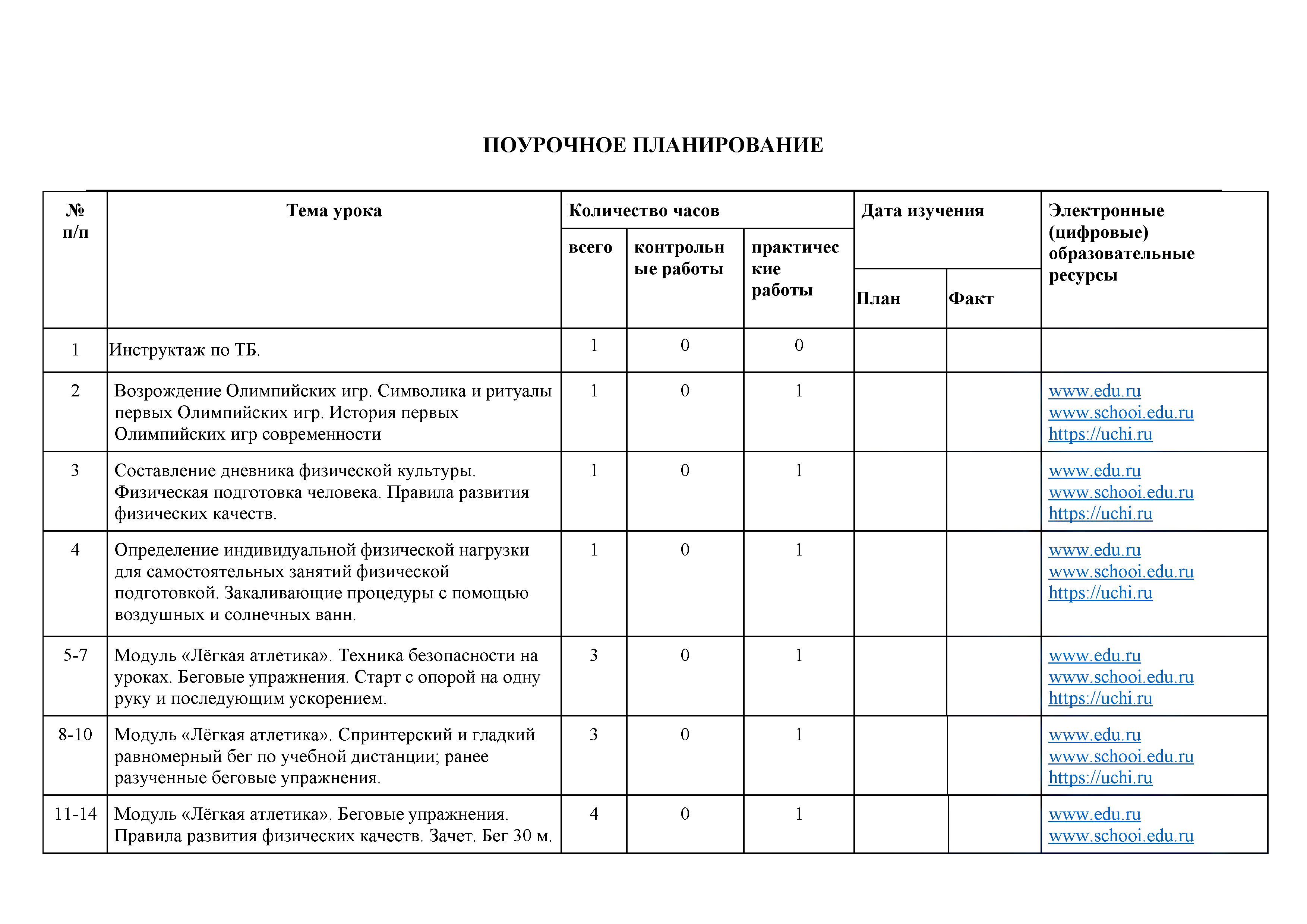 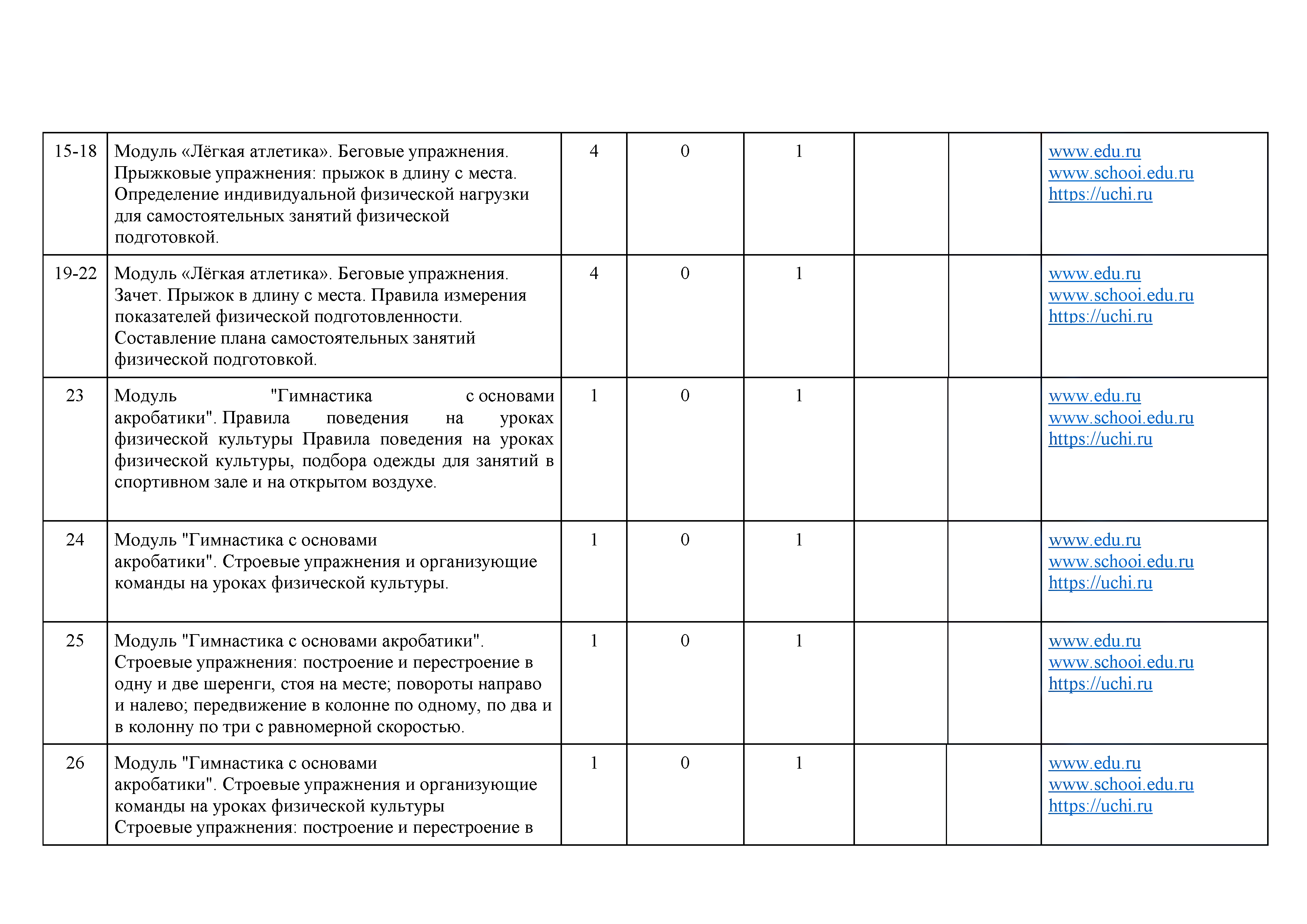 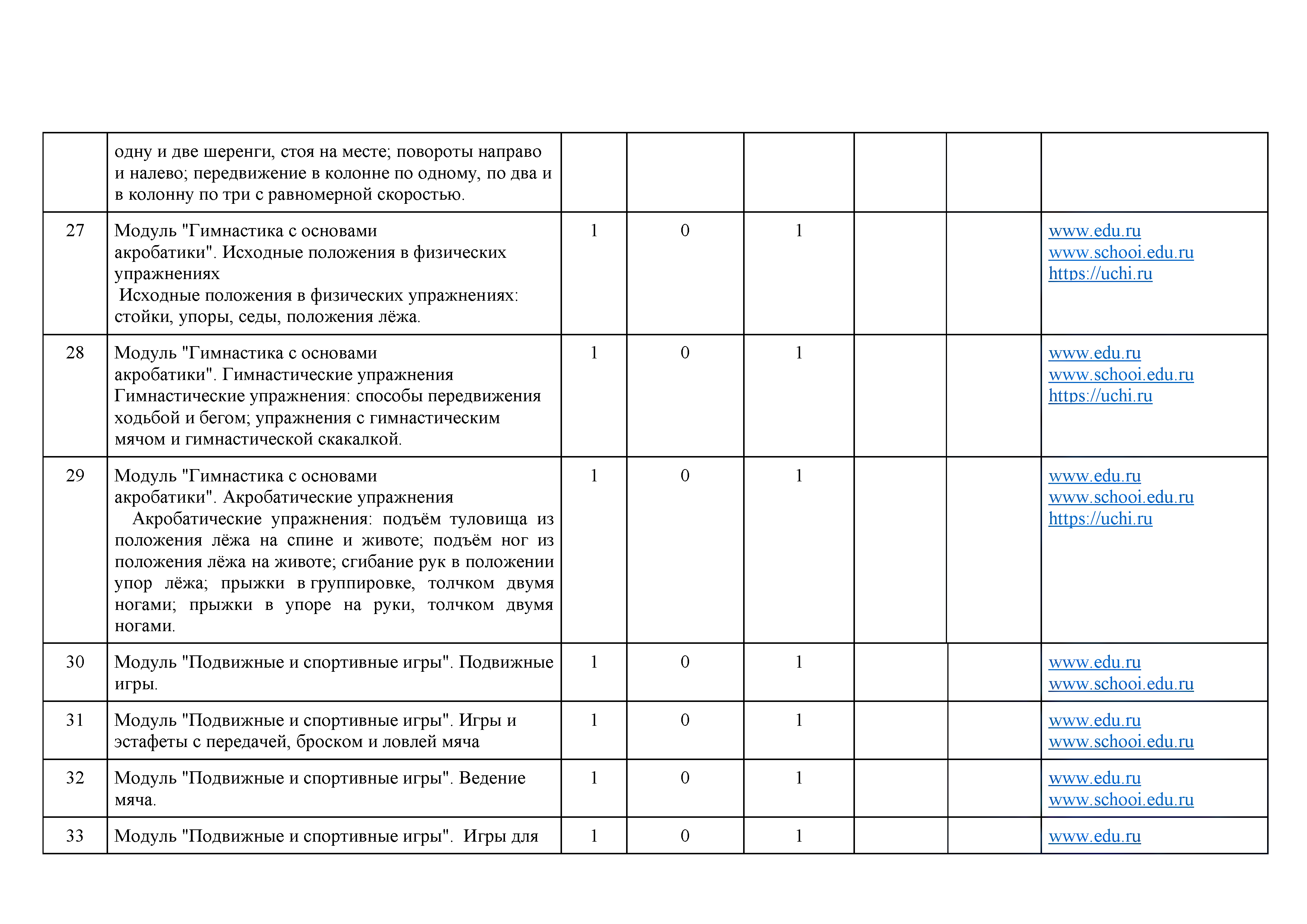 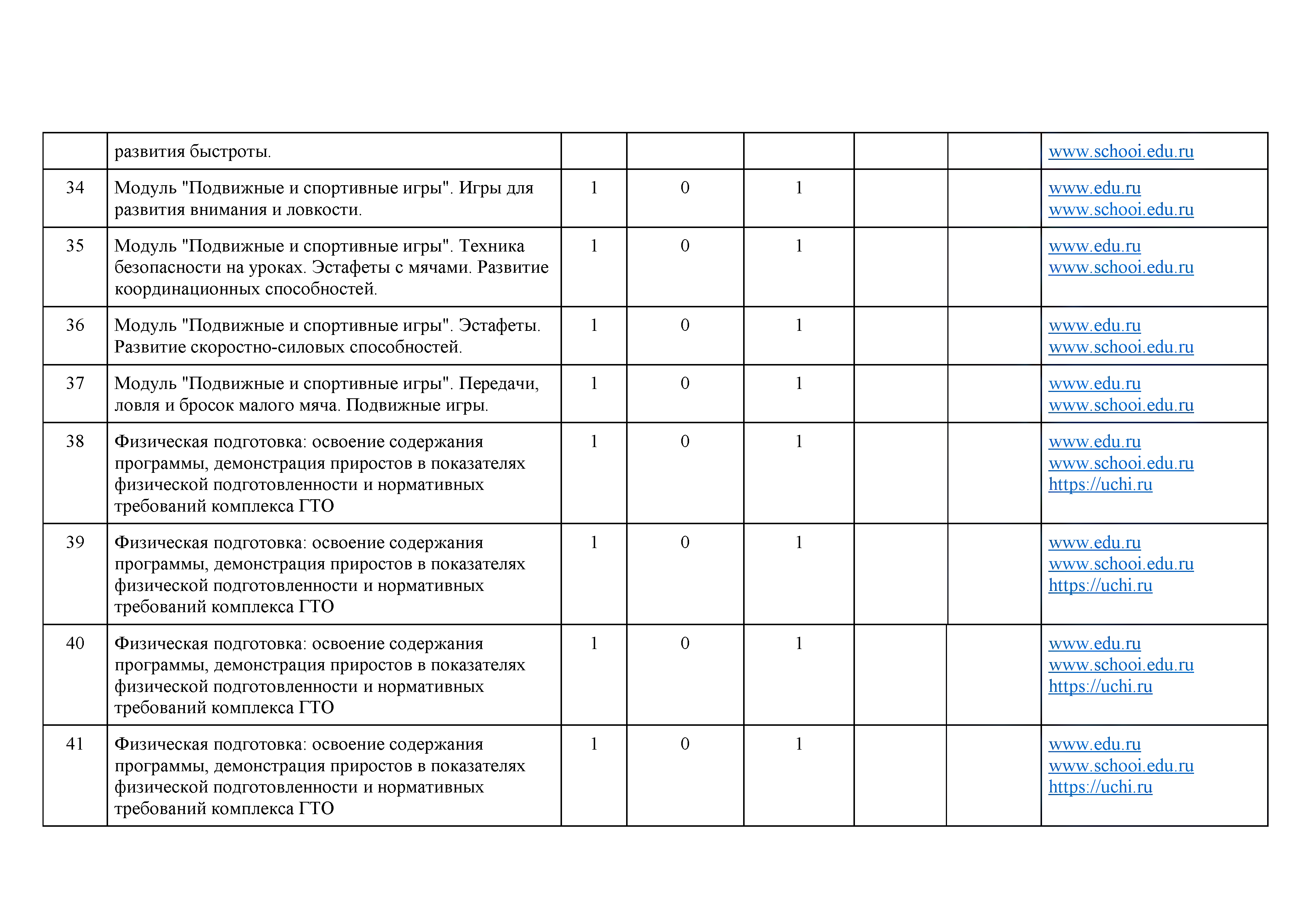 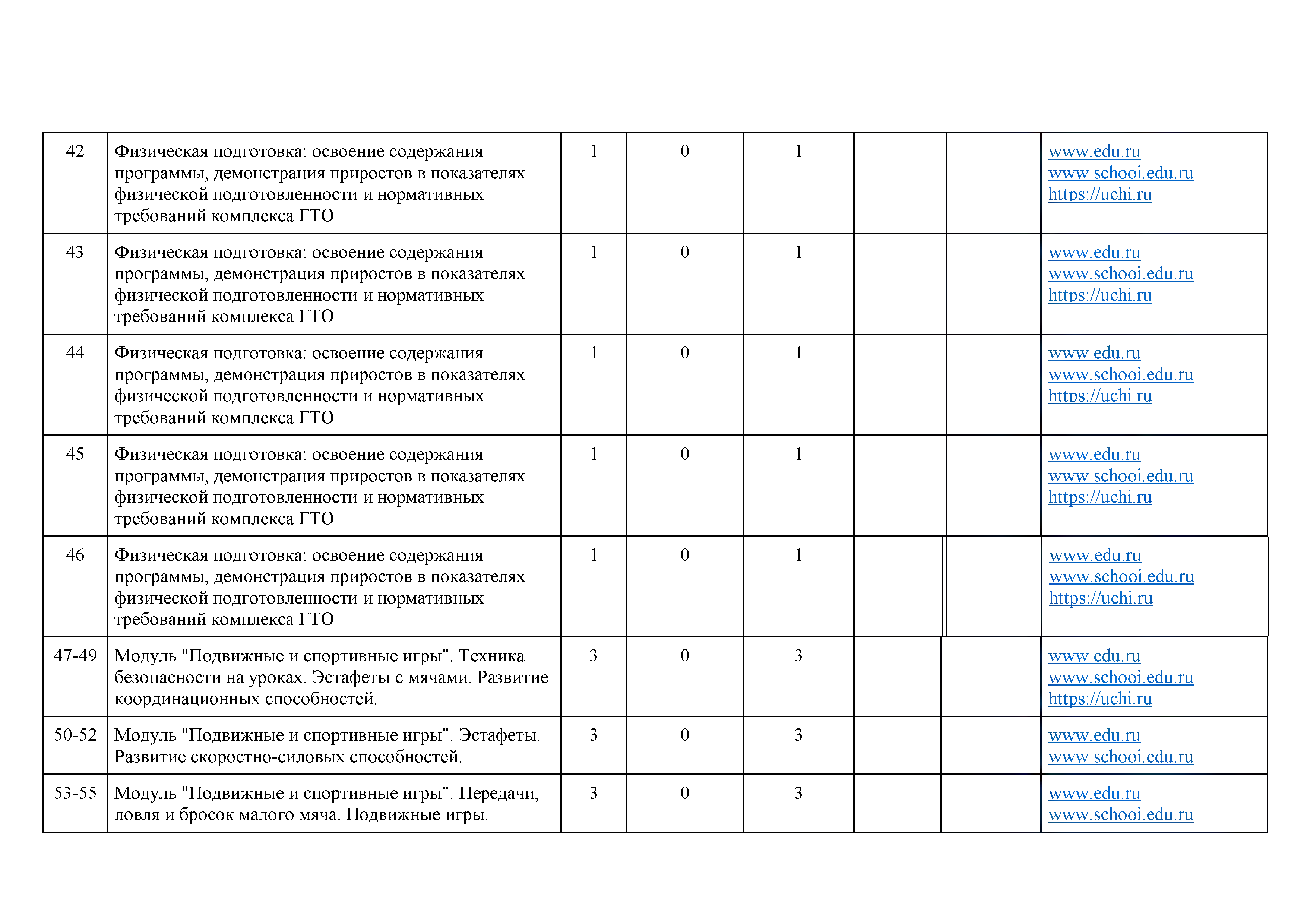 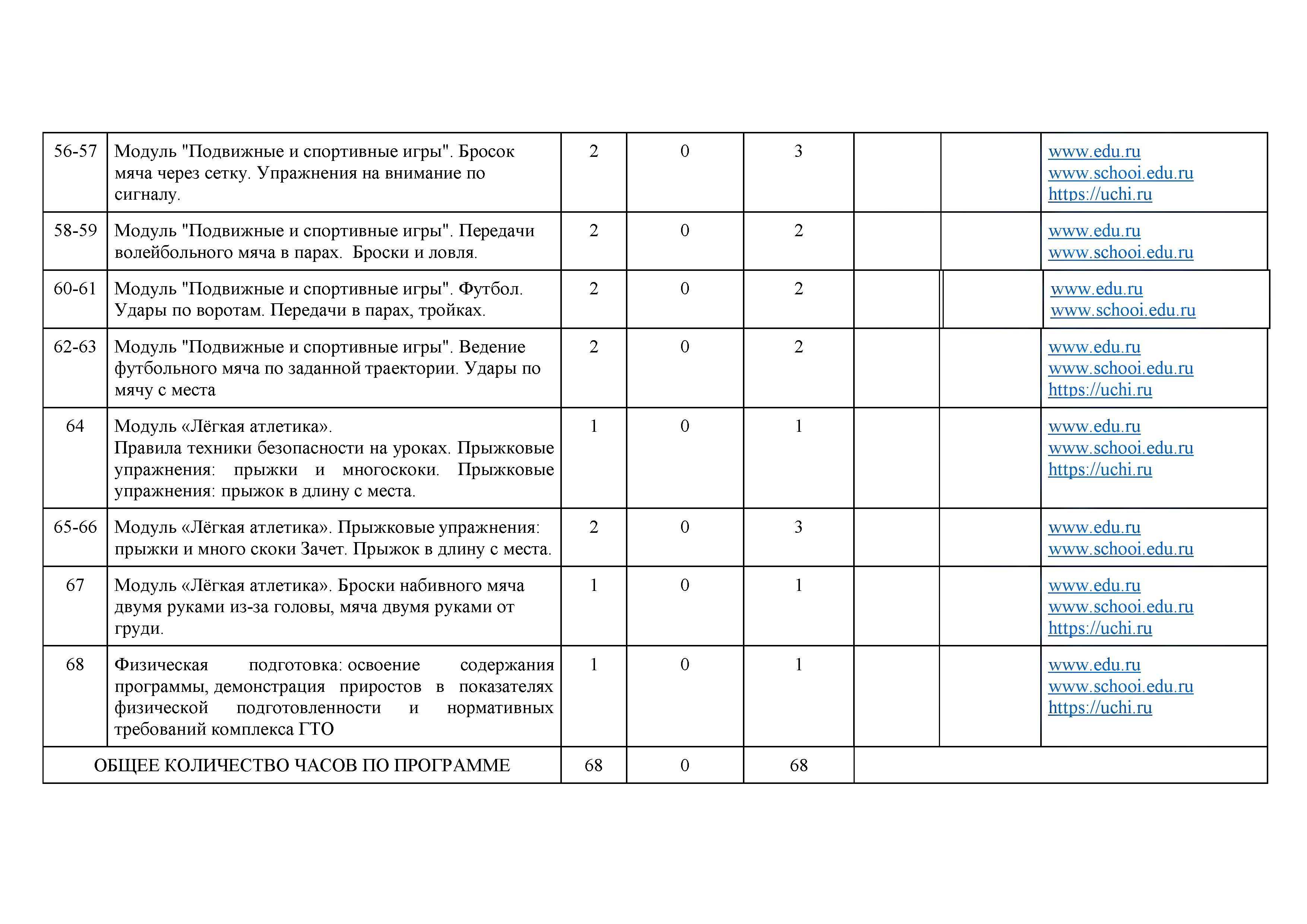 4 КЛАСС№ п/пНаименование разделов и темучебного предметаКоличество часовПрограммное содержаниеОсновные виды деятельности обучающихсяРаздел 1. Знания о физической культуреРаздел 1. Знания о физической культуреРаздел 1. Знания о физической культуреРаздел 1. Знания о физической культуреРаздел 1. Знания о физической культуре1.1Знания о физической культуре2Понятие «физическая культура» как занятияфизическими упражнениями и спортом по укреплению здоровья, физическому развитию и физической подготовке. Связьфизических упражнений с движениями животных и трудовыми действиями древних людейОбсуждают рассказ учителя о видах спорта и занятиях физическими упражнениями,которым обучают школьников на уроках физической культуры, рассказываютоб известных видах спорта и проводят примеры упражнений, которые умеют выполнять.Проводят наблюдение за передвижениями животных и выделяют общие признакис передвижениями человека.Проводят сравнение между современными физическими упражнениями и трудовыми действиями древних охотников,устанавливают возможную связь между нимиИтого по разделуИтого по разделу2Раздел 2. Способы самостоятельной деятельностиРаздел 2. Способы самостоятельной деятельностиРаздел 2. Способы самостоятельной деятельностиРаздел 2. Способы самостоятельной деятельностиРаздел 2. Способы самостоятельной деятельности2.1Режим дня школьника1Режим дня и правила его составления и соблюденияОбсуждают предназначение режима дня, определяют основные дневные мероприятияпервоклассника и распределяют их по часамс утра до вечера.Знакомятся с таблицей режима дняи правилами её оформления, уточняютиндивидуальные мероприятия и заполняют таблицу (по образцу, с помощью родителей)Итого по разделуИтого по разделу1ФИЗИЧЕСКОЕ СОВЕРШЕНСТВОВАНИЕФИЗИЧЕСКОЕ СОВЕРШЕНСТВОВАНИЕФИЗИЧЕСКОЕ СОВЕРШЕНСТВОВАНИЕФИЗИЧЕСКОЕ СОВЕРШЕНСТВОВАНИЕФИЗИЧЕСКОЕ СОВЕРШЕНСТВОВАНИЕРаздел 1. Оздоровительная физическая культураРаздел 1. Оздоровительная физическая культураРаздел 1. Оздоровительная физическая культураРаздел 1. Оздоровительная физическая культураРаздел 1. Оздоровительная физическая культура1.1Гигиена человека1Гигиена человекаи требования к проведению гигиенических процедурЗнакомятся с понятием «личная гигиена», обсуждают положительную связь личной гигиены с состоянием здоровья человека. Знакомятся с гигиеническими процедурами и правилами их выполнения, устанавливают время их проведенияв режиме дня1.2Осанка человека1Осанка и комплексы упражненийдля правильного её развитияЗнакомятся с понятием «осанка человека», правильной и неправильной формой осанки, обсуждают её отличительные признаки.Знакомятся с возможными причинами нарушения осанки и способами её профилактики.Определяют целесообразность использования физических упражнений для профилактики нарушения осанки.Разучивают упражнения для профилактики нарушения осанки (упражнениядля формирования навыка прямостоянияи упражнения для развития силы отдельныхмышечных групп1.3Утренняя зарядкаи физкультминутки в режиме дня школьника1Физические упражнения для физкультминутоки утренней зарядкиОбсуждают рассказ учителяо физкультминутке как комплексе физических упражнений, её предназначении в учебнойдеятельности учащихся младшего школьного возраста.Устанавливают положительную связь между физкультминутками и предупреждением утомления во время учебной деятельности, приводят примеры её планирования в режиме учебного дня.Разучивают комплексы физкультминуток в положении сидя и стоя на месте(упражнения на усиление активности дыхания, кровообращения и внимания; профилактики утомления мышц пальцев рук и спины).Обсуждают рассказ учителя о пользе утренней зарядки, правилах выполнения, входящихв неё упражнений.Уточняют название упражненийи последовательность их выполнения в комплексе.Разучивают комплекс утренней зарядки, контролируют правильность ипоследовательность выполнения входящихв него упражнений (упражнения для усилениядыхания и работы сердца; для мышц рук, туловища, спины, живота и ног; дыхательныеупражнения для восстановления организма)Итого по разделуИтого по разделу3Раздел 2. Спортивно-оздоровительная физическая культураРаздел 2. Спортивно-оздоровительная физическая культураРаздел 2. Спортивно-оздоровительная физическая культураРаздел 2. Спортивно-оздоровительная физическая культураРаздел 2. Спортивно-оздоровительная физическая культура2.1Гимнастика с основами акробатики18Правила поведения на уроках физическойкультуры, подбора одежды для занятий в спортивном зале и на открытом воздухе.Гимнастика с основами акробатики.Исходные положенияв физических упражнениях: стойки, упоры, седы,положения лёжа. Строевые упражнения: построениеи перестроение в одну и две шеренги, стоя на месте, повороты направо и налево, передвижение в колоннепо одному с равномерной скоростью.Гимнастическиеупражнения: стилизованные способы передвиженияходьбой и бегом,Знакомятся с правилами поведения на уроках физической культуры, требованиямик обязательному их соблюдению.Знакомятся с формой одежды для занятий физической культурой в спортивном зале и в домашних условиях, во время прогулок на открытом воздухе.Знакомятся с понятием «исходное положение» и значением исходного положениядля последующего выполнения упражнения. Наблюдают образец техники учителя, уточняют требования к выполнению отдельных исходных положений.Разучивают основные исходные положения для выполнения гимнастических упражнений, их названия и требования к выполнению (стойки; упоры; седы, положения лёжа).Наблюдают и анализируют образец техники учителя, уточняют выполнение отдельных технических элементов.Разучивают способы построения стоя на месте(шеренга, колонна по одному, две шеренги,упражненияс гимнастическим мячоми гимнастической скакалкой, стилизованные гимнастические прыжки.Акробатические упражнения: подъёмтуловища из положения лёжа на спине и животе, подъём ног из положения лёжа на животе, сгибание рук в положении упор лёжа, прыжки в группировке, толчком двумя ногами, прыжки в упоре на руки, толчком двумя ногамиколонна по одному и по два). Разучивают повороты, стоя на месте (вправо, влево).Разучивают передвижение ходьбой в колонне по одному с равномерной скоростью.Наблюдают и анализируют образцы техники гимнастических упражнений учителя, уточняют выполнение отдельных элементов. Разучивают стилизованные передвижения (гимнастический шаг; гимнастический бег; чередование гимнастической ходьбыс гимнастическим бегом).Разучивают упражнения с гимнастическим мячом (подбрасывание одной рукой и двумя руками; перекладывание с одной рукина другую; прокатывание под ногами; поднимание ногами из положения лёжа на полу).Разучивают упражнения со скакалкой (перешагивание и перепрыгивание через скакалку, лежащую на полу; поочерёдное и последовательное вращение сложенной вдвое скакалкой одной рукой с правогои левого бока, двумя руками с правого и левого бока, перед собой).Разучивают упражнения в гимнастическихпрыжках (прыжки в высоту с разведением руки ног в сторону; с приземлениемв полуприседе; с поворотом в правую и левую сторону).Наблюдают и анализируют образцы техники учителя, контролируют её выполнение другими учащимися, помогают им исправлять ошибки.Обучаются подъёму туловища из положения лёжа на спине и животе.Обучаются подъёму ног из положения лёжа на животе.Обучаются сгибанию рук в положении упор лёжа.Разучивают прыжки в группировке, толчком двумя ногами.Разучивают прыжки в упоре на руках, толчкомдвумя ногами2.2Лыжная подготовка12Переноска лыж к месту занятия. Основная стойка лыжника. Передвижениена лыжах ступающим шагом (без палок). Передвижение на лыжах скользящим шагом (без палок)По образцу учителя разучивают выполнение строевых команд: «Лыжи на плечо!»; «Лыжи под руку!»; «Лыжи к ноге!», стоя на местев одну шеренгу.Разучивают способы передвижения в колонне по два с лыжами в руках.Наблюдают и анализируют образец техники передвижения на лыжах учителя ступающим шагом, уточняют отдельные её элементы.Разучивают имитационные упражнениятехники передвижения на лыжах ступающим шагом, контролируют отдельные её элементы. разучивают и совершенствуют технику ступающего шага во время передвиженияпо учебной дистанции.Наблюдают и анализируют образец техники передвижения на лыжах учителя скользящим шагом, уточняют отдельные её элементы, сравнивают с техникой ступающего шага, выделяют отличительные признаки.Разучивают имитационные упражнения техники передвижения на лыжах скользящим шагом без лыж, контролируют отдельные её элементы (по фазам движения и в полнойкоординации).Разучивают технику передвиженияскользящим шагом в полной координациии совершенствуют её во время прохождения учебной дистанции2.3Лёгкая атлетика18Равномерная ходьба и равномерный бег.Прыжки в длину и высоту с места толчком двумя ногами, в высоту с прямого разбегаОбучаются равномерной ходьбе в колоне по одному с использованием лидера (передвижение учителя).Обучаются равномерной ходьбе в колонне по одному с изменением скоростипередвижения с использованием метронома.Обучаются равномерной ходьбе в колонне по одному с изменением скоростипередвижения (по команде).Обучаются равномерному бегу в колонне по одному с невысокой скоростьюс использованием лидера (передвижение учителя).Обучаются равномерному бегу в колонне по одному с невысокой скоростью.Обучаются равномерному бегу в колоннепо одному с разной скоростью передвижения с использованием лидера.Обучаются равномерному бегу в колоннепо одному с разной скоростью передвижения (по команде).Обучаются равномерному бегу в колонне по одному в чередовании с равномерной ходьбой (по команде).Знакомятся с образцом прыжка учителяи правилами его выполнения (расположение у стартовой линии, принятие исходногоположения перед прыжком; выполнение приземления после фазы полёта; измерение результата после приземления).Разучивают одновременное отталкивание двумя ногами (прыжки вверх из полуприседа на месте; с поворотом в правую и левую сторону).Обучаются приземлению после спрыгиванияс горки матов.Обучаются прыжку в длину с места в полной координации.Наблюдают выполнение образца техники прыжка в высоту с прямого разбега, анализируют основные его фазы (разбег, отталкивание, полёт, приземление).Разучивают фазу приземления (после прыжка вверх толчком двумя ногами; после прыжка вверх-вперёд толчком двумя ногамис невысокой площадки).Разучивают фазу отталкивания (прыжки на одной ноге по разметкам, многоскоки,прыжки толчком одной ногой вперёд-вверх с места и с разбега с приземлением).Разучивают фазы разбега (бег по разметкам с ускорением; бег с ускорениеми последующим отталкиванием).Разучивают выполнение прыжка в длинус места, толчком двумя в полной координации2.4Подвижныеи спортивные игры19Считалкидля самостоятельной организации подвижных игрРазучивают считалки для проведения совместных подвижных игр; используют их при распределении игровых ролей среди играющих.Разучивают игровые действия и правилаподвижных игр, обучаются способам организации и подготовки игровых площадок.Обучаются самостоятельной организации и проведению подвижных игр(по учебным группам).Играют в разученные подвижные игрыИтого по разделуИтого по разделу67Раздел 3. Прикладно-ориентированная физическая культураРаздел 3. Прикладно-ориентированная физическая культураРаздел 3. Прикладно-ориентированная физическая культураРаздел 3. Прикладно-ориентированная физическая культураРаздел 3. Прикладно-ориентированная физическая культура3.1Подготовкак выполнению нормативных требованийкомплекса ГТО26Развитие основных физических качеств средствами спортивных и подвижных игр.Подготовка к выполнениюнормативных требований комплекса ГТОДемонстрация прироста показателей физических качеств к нормативным требованиям комплекса ГТОИтого по разделуИтого по разделу26ОБЩЕЕ КОЛИЧЕСТВОЧАСОВ ПО ПРОГРАММЕОБЩЕЕ КОЛИЧЕСТВОЧАСОВ ПО ПРОГРАММЕ99№ п/пТема урокаКоличество часоввсегоЭлектронные ресурсыВиды, формы контроля№ п/пТема урокаКоличество часоввсего1.Урок физической культуры вШколе1Практическая работа;2.Правила поведения на уроке физической культуры1Практическая работа;Устный опрос;3.Режим дня школьника1Практическая работа;Устный опрос;4.Самостоятельное составление комплекса упражнений утренней гимнастики1Практическая работа;Устный опрос;5.Основные правила личной гигиены1Практическая работа;6.Осанка человека1Практическая работа;7.Утренняя зарядка ифизкультминутки в режиме дня школьника1Практическая работа;8.Модуль "Лёгкая атлетика". Равномерное передвижение в ходьбе и беге. Правила безопасности науроке легкой атлетики.1Практическая работа;9.Правила безопасности на уроке легкой атлетики.Техника челночного бега свысокого старта1Практическая работа;10.Разновидности ходьбы. Ходьба с преодолением препятствий. Бег с ускорением, 20 м.Подвижная игра «Пустое место». Челночный бег.1Практическая работа;11.Разновидности ходьбы и бега. Ходьба по разметкам. Ходьба с преодолением препятствий. Бег с ускорением, 30 м. Игра«Пятнашки».1Практическая работа;12.Музыкально-сценическая игра "Маленькие мышки прячутся от кошки: способыпередвижения1Практическая работа;13.Танцевальные шаги:«полечка»1Практическая работа;14.Танцевальные шаги:«ковырялочка»1Практическая работа;15.Музыкально-сценическая игра "Музыкальный паровозик": способыпередвижения1Практическая работа;16.Музыкально-сценическая игра "Танцуем вместе".Способы передвижения1Практическая работа;17.Бег, сочетаемый с круговыми движениямируками («стрекоза»)1Практическая работа;18.Модуль "Лёгкая атлетика".Прыжок в длину с места1Практическая работа;19.Прыжки толчком с двух ногвперёд, назад, с поворотом на 45° и 90° в обе стороны1Практическая работа;20.Отработка навыков выполнения прыжковтолчком с двух ног вперёд,назад, с поворотом на 45° и 90° в обе стороны1Практическая работа;21.Упражнения для развития силы. Прыжок в длину с места. Игра «Быстро поместам».1Практическая работа;Тестирование22.Модуль "Гимнастика с основамиакробатики". Правилаповедения на уроках физической культуры1Практическая работа;23.Модуль "Гимнастика с основамиакробатики". Исходныеположения в физических1Практическая работа;упражнениях24.Общие принципывыполнения гимнастических упражнений1Практическая работа;25.Освоение техникивыполнения упражнений общей разминки сконтролем дыхания1Практическая работа;26.Модуль "Гимнастика с основамиакробатики". Строевые упражнения и организующие команды на уроках физическойкультуры1Практическая работа;27.Организующие команды:«Стройся», «Смирно», «На первый, второй рассчитайсь», «Вольно»,«Шагом марш», «На месте стой, раз, два», «Равняйсь»,«В две шеренги становись»1Практическая работа;28.Отработка наыковвыполнения организующих команд: «Стройся»,«Смирно», «На первый, второй рассчитайсь»,«Вольно», «Шагом марш»,«На месте стой, раз, два»,«Равняйсь», «В две шеренги становись»1Практическая работа;29.Отработка наыковвыполнения организующих команд: «Стройся»,«Смирно», «На первый, второй рассчитайсь»,«Вольно», «Шагом марш»,«На месте стой, раз, два»,«Равняйсь», «В две шеренги становись»1Практическая работа;30.Отработка наыковвыполнения организующих команд: «Стройся»,«Смирно», «На первый, второй рассчитайсь»,«Вольно», «Шагом марш»,«На месте стой, раз, два»,«Равняйсь», «В две шеренги становись»1Практическая работа;31.Передвижение в колонне по одному по указанным ориентирам. Выполнения организующихкоманд: «Стройся»,«Смирно», «На первый, второй рассчитайсь»,«Вольно», «Шагом марш»,«На месте стой, раз, два»,«Равняйсь», «В две шеренги становись»110Практическая работа;32.Модуль "Гимнастика с основами акробатики".Гимнастические упражнения. Упражнения общейразминки: приставные шаги вперёд на полной стопе(гимнастический шаг)101Практическая работа;33.Отработка навыковвыполения приставныхшагов вперёд на полной стопе (гимнастический шаг)101Практическая работа;34.Комплекс упражнений для с предметами. Упражнения со скакалкой: вращение кистью руки скакалки, сложенной вчетверо, — перед собой, сложенной вдвое — поочерёдно в лицевой, боковойплоскостях.101Практическая работа;35.Отработка навыковвыполнения упражнений со скакалкой: вращение кистью руки скакалки, сложенной вчетверо, — перед собой, сложенной вдвое — поочерёдно в лицевой, боковойплоскостях.101Практическая работа;36.Комплекс упражнений с предметами. Упражнения с мячом. Удержаниегимнастического мяча. Баланс мяча на ладони, передача мяча из руки вруку101Практическая работа;37.Отработка навыковудержания гимнастического101Практическаямяча. Баланс мяча наладони, передача мяча из руки в рукуработа;38.Одиночный отбив мяча от пола. Переброска мяча с ладони на тыльную сторонуруки и обратно101Практическая работа;39.Отработка навыков одиночногой отбива мяча от пола, переброски мяча с ладони на тыльную сторонуруки и обратно101Практическая работа;40.Перекат мяча по полу, по рукам101Практическая работа;41.Отработка навыков переката мяча по полу, по рукам101Практическая работа;42.Модуль "Гимнастика с основами акробатики".Акробатические упражнения. Упражнения для развития гибкости позвоночника и плечевого пояса («мост») изположения лёжа101Практическая работа;43.Отработка навыковвыполнения упражнения для развития гибкости позвоночника и плечевого пояса («мост») изположения лёжа110Практическая работа;44.Группировка, кувырок в сторону101Практическая работа;45.Отработка навыковвыполнения группировки, кувырка в сторону101Практическая работа;46.Упражнения для укрепления мышц тела и развития гибкости позвоночника, упражнения для разогревания (скручивания)мышц спины («верёвочка»)101Практическая работа;47.Отработка навыковвыполнения упражнений для укрепления мышц тела и развития гибкости позвоночника, упражнения для разогревания(скручивания) мышц спины101Практическая работа;(«верёвочка»)48.Упражнения упражнения для укрепления мышц спины и увеличения ихэластичности («рыбка»)101Практическая работа;49.Отработка навыковвыполнения упражнения для укрепления мышц спины и увеличения их эластичности(«рыбка»)101Практическая работа;50.Освоение подводящих упражнений к выполнению продольных и поперечныхшпагатов («ящерка»)101Практическая работа;51.Модуль "Лыжная подготовка". Строевые команды в лыжной подготовке.Организационно-методические требования на уроке.101Практическая работа;52.Лыжная подготовка. Строевыекоманды в лыжнойподготовке101Практическая работа;53.Лыжная подготовка.Строевыекоманды в лыжной подготовке101Практическая работа;54."Лыжнаяподготовка". Передвижение на лыжах ступающим и скользящим шагом. Техника ступающего шагана лыжах без палок101Практическая работа;55.Скользящий шаг на лыжах без палок101Практическая работа;56.Повороты переступанием на лыжах без палок101Практическая работа;57.Ступающий шаг на лыжах с палками101Практическая работа;58.Скользящий шаг на лыжах с палками101Практическая работа;59.Повороты переступанием на лыжах с палками101Практическая работа;60.Скользящий шаг на лыжах с палками "змейкой"101Практическая работа;61.Передвижение на лыжах спалками одновременным одношажным ходом101Практическая работа;62.Передвижение на лыжах спалками и попеременным двухшажным ходом101Практическая работа;63.Закрепление скользящего и ступающего шага с поворотом переступанием на лыжах с палками и безпалок110Практическая работа;64.Модуль "Подвижные и спортивные игры".Подвижные игры. ТБ101Практическая работа;65.Бросок и ловля мяча. Баскетбол101Практическая работа;66.Баскетбол. Отработка навыков броска иловли мяча101Практическая работа;67.Баскетбол. Одиночный отбив мяча отпола.101Практическая работа;68.Баскетбол. Отработка навыководиночного отбива мяча отпола101Практическая работа;69.Баскетбол. Закрепление навыковвыполнения упражнений смячом101Практическая работа;70.Баскетбол. Игровые задания с мячом101Практическая работа;71.Музыкально-сценические и подвижные игры: "Бабочка".Способы передвижения101Практическая работа;72.Волейбол. Подбрасывание мяча. Игра «Волк во рву»101Практическая работа;73.Волейбол. Ловля и передача мяча.Игра «Гонка мячей»101Практическая работа;74.Волейбол. Упражнения смячом. Игра «Кто точнее?»101Практическая работа;75.Баскетбол. Ведение мяча. Игра «Белочки собачки»101Практическая работа;76.Подвижная игра"Космонавты", «Волки во вру»101Практическая работа;77.Подвижные игры на основе Баскетбола. Броски в цель (мишень). Игра «Попади вобруч».101Практическая работа;78.Эстафета с баскетбольным мячом. Броски в цель (щит).Игра «Передал-садись».101Практическая работа;79.Разновидности приема и передачи мяча. Подвижнаяигра «Лиса и зайцы»101Практическая работа;80.Подвижные игры разных народов. Игры «Прыгающие воробушки», «Зайцы в огороде»101Практическая работа;81.Игры: «Западня»,«Конники-спортсмены». Эстафеты.101Практическая работа;82.Игры: «Веревочка под ногами», «Вызов номера».Эстафеты.101Практическая работа;83.Подвижные игры разных народов. «День ночь»«Салки-догонялки»101Практическая работа;84.Модуль "Лёгкая атлетика".Прыжок в длину и в высоту с прямого разбега101Практическая работа;85.Подскоки через скакалку вперёд, назад101Практическая работа;86.Отработка навыковвыполнения подскоков черезскакалку вперёд, назад101Практическая работа;87.Прыжок в длину с разбега 3- 5 шагов. Игра «Удочка»101Практическая работа;88.Прыжок в высоту с разбега в 4-5 шагов. Челночный бег.101Практическая работа;89.Прыжок в длину с разбега 3- 5 шагов. Прыжок в высоту сразбега в 4-5 шагов.101Практическая работа;90.Демонстрация прироста показателей физическихкачеств к нормативным101Практическая работа;требованиям комплексаГТО.91.Бег на 30 м (с)110Практическая работа;Тестирование92.Смешанное передвижение на 1000 м (мин,с)101Практическая работа;Тестирование93.Челночный бег 3х10 м (с)101Практическая работа;94.Подтягивание из виса на высокой перекладине(количество раз)101Практическая работа;95.Подтягивание из виса лежа на низкой перекладине 90 см(количество раз)101Практическая работа;96.Сгибание и разгибание рук в упоре лежа на полу(количество раз)101Практическая работа;97.Наклон вперед из положения стоя нагимнастической скамье (от уровня скамьи - см)110Практическая работа;Тестирование98.Метание теннисного мяча вцель, дистанция 6 м (количество попаданий)101Практическая работа;99.Поднимание туловища из положения лежа на спине (количество раз за 1 мин)110Практическая работа;ТестированиеОБЩЕЕ КОЛИЧЕСТВО ЧАСОВ ПО ПРОГРАММЕОБЩЕЕ КОЛИЧЕСТВО ЧАСОВ ПО ПРОГРАММЕ997929292№ п/пНаименование разделов и темучебного предметаКоличество часовПрограммное содержаниеОсновные виды деятельности обучающихсяРаздел 1. Знания о физической культуреРаздел 1. Знания о физической культуреРаздел 1. Знания о физической культуреРаздел 1. Знания о физической культуреРаздел 1. Знания о физической культуре1.1Знания о физической культуре1Из истории возникновения физических упражненийи первых соревнований. Зарождение Олимпийских игр древностиОбсуждают рассказ учителя о появлении подвижных игр, устанавливают связь подвижных игр с подготовкой к трудовойи военной деятельности, приводят примеры из числа освоенных игр.Обсуждают рассказ учителяо появлении первых соревнований, связывают их появление с появлением правил и судей, контролирующихих выполнение.Приводят примеры современных спортивных соревнований и объясняют роль судьив их проведении.Обсуждают рассказ учителя, анализируют поступок Геракла как причину проведения спортивных состязаний.Готовят небольшие сообщенияо проведении современных Олимпийских игр в Москве и Сочи(домашняя работа учащихся)Итого по разделуИтого по разделу1Раздел 2. Способы самостоятельной деятельностиРаздел 2. Способы самостоятельной деятельностиРаздел 2. Способы самостоятельной деятельностиРаздел 2. Способы самостоятельной деятельностиРаздел 2. Способы самостоятельной деятельности2.1Физическое развитие и его измерение6Физическое развитие и его измерение. Физическиекачества человека: сила, быстрота, выносливость, гибкость, координацияи способы их измерения.Составление дневника наблюдений по физической культуреЗнакомятся с понятием «физическое развитие» и основными показателями физического развития (длина и масса тела, форма осанки). Наблюдают за образцами способов измерения длины и массы тела, определения формы осанки.Разучивают способы измерения длины тела и формы осанки (работа в парах).Обучаются измерению массы тела (с помощью родителей).Составляют таблицу наблюденияза физическим развитием и проводят измерение его показателей в конце каждой учебной четверти (триместра).Знакомятся с понятием «физическиекачества», рассматривают физические качества как способность человека выполнятьфизические упражнения, жизненно важные двигательные, спортивные и трудовые действия.Устанавливают положительную связь между развитием физических качеств и укреплением здоровья человека.Знакомятся с понятием «сила», рассматривают силу как физическое качество человекаи анализируют факторы, от которых зависитпроявление силы (напряжение мышц и скорость их сокращения).Разучивают упражнения на развитие силы основных мышечных групп (рук, ног, спины и брюшного пресса).Наблюдают за процедурой измерения силы с помощью тестового упражнения (прыжок в длину с места толчком двумя ногами).Обучаются навыку измерения результатов выполнения тестового упражнения (в парах); Составляют таблицу наблюдений за развитием физических качеств, проводят измерениепоказателей силы в конце каждой учебной четверти (триместра), рассчитывают приросты результатов.Знакомятся с понятием «быстрота», рассматривают быстроту как физическое качество человека, анализируют факторы, от которых зависит проявление быстроты (быстрота реакции, скорость движения).Разучивают упражнения на развитие быстроты (скорость реакции, скорость бега, скорость движения основными звеньями тела).Наблюдают за процедурой измерения быстроты с помощью теста падающей линейки.Обучаются навыку измерения результатоввыполнения тестового упражнения (работа в парах).Проводят измерение показателей быстротыв конце каждой учебной четверти (триместра) и вносят результаты в таблицу наблюдений за развитием физических качеств, рассчитывают приросты результатов.Знакомятся с понятием «выносливость», рассматривают выносливость как физическое качество человека, анализируют факторы,от которых зависит проявление выносливости (потребление кислорода, лёгочная вентиляция, частота сердечных сокращений).Разучивают упражнения на развитие выносливости (ходьба и бег с равномерной скоростью по учебной дистанции).Наблюдают за процедурой измерения выносливости с помощью теста в приседании до первых признаков утомления.Обучаются навыку измерения результатов выполнения тестового упражнения (работа в парах).Проводят измерение показателей выносливости в конце каждой учебной четверти (триместра) и вносят результаты в таблицу наблюдений за развитиемфизических качеств, рассчитывают приростырезультатов.Знакомятся с понятием «гибкость», рассматривают гибкость как физическое качество человека, анализируют факторы, от которых зависит проявление гибкости(подвижность суставов и эластичность мышц). Разучивают упражнения на развитие гибкости (повороты и наклоны в разные стороны, маховые движения руками и ногами) Наблюдают за процедурой измерения гибкости с помощью упражнения наклон вперёд.Знакомятся с понятием «равновесие», рассматривают равновесие как физическое качество человека, анализируют факторы, от которых зависит проявление равновесия (точность движений, сохранение позна ограниченной опоре).Разучивают упражнения на развитие гибкости (передвижение по ограниченной опоре,прыжки по разметкам).Наблюдают за процедурой измерения равновесия с помощью длительного удержания заданной позы в статическом режиме с помощью упражнения наклон вперёд.Осваивают навык измерения результатоввыполнения тестового упражнения(работа в парах).Проводят измерение равновесия в конце каждой учебной четверти (триместра)и вносят результаты в таблицу наблюдений за развитием физических качеств, рассчитывают приросты результатов.Знакомятся с образцом таблицы оформления результатов измерения показателей физического развития и физических качеств, обсуждают и уточняют правила её оформления.Составляют таблицу индивидуальныхпоказателей измерения физического развития и физических качеств по учебнымчетвертям/триместрам (по образцу).Проводят сравнение показателей физического развития и физических качестви устанавливают различия между нимипо каждой учебной четверти (триместру)Итого по разделуИтого по разделу6ФИЗИЧЕСКОЕ СОВЕРШЕНСТВОВАНИЕФИЗИЧЕСКОЕ СОВЕРШЕНСТВОВАНИЕФИЗИЧЕСКОЕ СОВЕРШЕНСТВОВАНИЕФИЗИЧЕСКОЕ СОВЕРШЕНСТВОВАНИЕФИЗИЧЕСКОЕ СОВЕРШЕНСТВОВАНИЕРаздел 1. Оздоровительная физическая культураРаздел 1. Оздоровительная физическая культураРаздел 1. Оздоровительная физическая культураРаздел 1. Оздоровительная физическая культураРаздел 1. Оздоровительная физическая культура1.1Занятияпо укреплению здоровья1Закаливание организма обтиранием. Составлениекомплекса утренней зарядкии физкультминуткиЗнакомятся с влиянием закаливания при помощи обтирания на укрепление здоровья, с правилами проведениязакаливающей процедуры.для занятий в домашних условияхРассматривают и обсуждают иллюстративный материал, уточняют правила закаливанияи последовательность его приёмов в закаливающей процедуре.Разучивают приёмы закаливания при помощи обтирания (имитация):– поочерёдное обтирание каждой руки (от пальцев к плечу);– последовательное обтирание шеи, груди и живота (сверху вниз);– обтирание спины (от боков к середине); 4 – поочерёдное обтирание каждой ноги (от пальцев ступни к бёдрам);5 – растирание тела сухим полотенцем(до лёгкого покраснения кожи)1.2Индивидуальныекомплексы утренней зарядки1Составление комплекса утренней зарядкии физкультминуткидля занятий в домашних условияхНаблюдают за образцом выполнения упражнений учителем, уточняют правила и последовательность выполненияупражнений комплекса.Записывают комплекс утренней зарядкив дневник физической культуры с указанием дозировки упражнений.Разучивают комплекс утренней зарядки (по группам).Разучивают правила безопасности припроведении утренней зарядки в домашних условиях, приводят примеры организациимест занятий.Составляют индивидуальный комплекс утренней зарядки по правиламиз предлагаемых упражнений, определяют их последовательности и дозировки (упражнения на пробуждение мышц; усиление дыханияи кровообращения; включение в работу мышцрук, туловища, спины, живота и ног; восстановление дыхания)Итого по разделуИтого по разделу2Раздел 2. Спортивно-оздоровительная физическая культураРаздел 2. Спортивно-оздоровительная физическая культураРаздел 2. Спортивно-оздоровительная физическая культураРаздел 2. Спортивно-оздоровительная физическая культураРаздел 2. Спортивно-оздоровительная физическая культура2.1Гимнастика10Правила поведенияРазучивают правила поведения на урокахс основамина занятиях гимнастикойгимнастики и акробатики, знакомятсяакробатикии акробатикой. Строевыес возможными травмами в случае ихкоманды в построенииневыполнения.и перестроении в однуВыступают с небольшими сообщениямишеренгу и колоннуо правилах поведения на уроках, приводятпо одному; при поворотахпримеры соблюдения правил поведениянаправо и налево, стояв конкретных ситуациях.на месте и в движении.Обучаются расчёту по номерам, стоя в однойПередвижение в колоннешеренге.по одному с равномернойРазучивают перестроение на месте из однойи изменяющейся скоростьюшеренги в две по команде «Класс, в дведвижения.шеренги стройся!» (по фазам движенияУпражнения разминкии в полной координации).перед выполнениемРазучивают перестроение из двух шеренггимнастическихв одну по команде «Класс, в одну шеренгуупражнений. Прыжкисо скакалкой на двух ногах и поочерёдно на правойи левой ноге на месте.Упражненияс гимнастическим мячом: подбрасывание, перекаты и наклоны с мячом в руках. Танцевальный хороводный шаг, танец галопстройся!» (по фазам движения и в полной координации).Обучаются поворотам направо и налевов колонне по одному, стоя на месте в одну шеренгу по команде «Класс, направо!»,«Класс, налево!» (по фазам движения и полной координации).Обучаются поворотам по команде «Класс, направо!», «Класс, налево!» при движении в колонне по одному.Обучаются передвижению в колоннепо одному с равномерной и изменяющейся скоростью.Обучаются передвижению в колонне по одному с изменением скорости передвижения по одной из команд:«Шире шаг!», «Короче шаг!», «Чаше шаг!»,«Реже шаг!».Знакомятся с разминкой как обязательным комплексом упражнений перед занятиями физической культурой.Наблюдают за выполнением образца разминки, уточняют последовательность упражненийи их дозировку.Записывают и разучивают упражнения разминки и выполняют их в целостнойкомбинации (упражнения для шеи; плеч; рук;туловища; ног, голеностопного сустава). Разучивают вращение скакалки, сложенной вдвое, поочерёдно правой и левой рукой соответственно с правого и левого бокаи перед собой.Разучивают прыжки на двух ногах через скакалку, лежащую на полу, с поворотом кругом.Разучивают прыжки через скакалку на двух ногах на месте (в полной координации).Разучивают подбрасывание и ловлю мяча одной рукой и двумя руками.Обучаются перебрасыванию мяча с одной руки на другую, на месте и поворотом кругом.Разучивают повороты и наклоны в сторону с подбрасыванием и ловлей мяча двумя руками.Обучаются приседанию с одновременным ударом мяча о пол одной рукой и ловлей после отскока мяча двумя руками во время выпрямления.Обучаются подниманию мяча прямыми ногами, лёжа на спине.Составляют комплекс из 6–7 хорошо освоенных упражнений с мячоми демонстрируют его выполнение.Знакомятся с хороводным шагом и танцемгалоп, наблюдают образец учителя, выделяют основные элементы в танцевальныхдвижениях.Разучивают движения хороводного шага (по фазам движения и с в полнойкоординации).Разучивают хороводный шаг в полнойкоординации под музыкальное сопровождение. Разучивают движения танца галоп (приставной шаг в сторону и в сторону с приседанием).Разучивают шаг галопом в сторону (по фазам движения и в полной координации).Разучивают галоп в парах в полнойкоординации под музыкальное сопровождение2.2Лыжная подготовка8Правила поведения на занятиях лыжнойподготовкой. Упражнения на лыжах: передвижение двухшажным попеременным ходом, спуск с небольшого склона в основной стойке, торможение лыжнымипалками на учебной трассе и падением на бок во время спускаПовторяют правила подбора одежды и знакомятся с правилами подготовкиинвентаря для занятий лыжной подготовкой.Изучают правила поведенияпри передвижении по лыжной трассеи выполняют их во время лыжных занятий. Анализируют возможные негативные ситуации, связанные с невыполнением правил поведения, приводят примеры.Наблюдают и анализируют образец учителя, выделяют основные элементы передвижения двухшажным попеременным ходом,сравнивают их с элементами скользящегои ступающего шага.Разучивают имитационные упражненияв передвижении двухшажным попеременным ходом (скользящие передвижения без лыжных палок).Разучивают передвижение двухшажным попеременным ходом (по фазам движения и в полной координации).Выполняют передвижение двухшажным попеременным ходом с равномернойскоростью передвижения.Наблюдают образец спуска учителяс небольшого пологого склона в основной стойке, анализируют его, выделяют технические особенности (спуск без лыжных палок и с палками).Разучивают спуск с пологого склонаи наблюдают за его выполнением другими учащимися, выявляют возможные ошибки. Наблюдают образец техники подъёма лесенкой учителем, анализируют и выделяют трудные элементы в его выполнении.Обучаются имитационным упражнениям подъёма лесенкой (передвижения приставным шагом без лыж и на лыжах, по ровной поверхности, с лыжными палками и без палок).Обучаются передвижению приставным шагомпо пологому склону без лыж с лыжными палками.Разучивают подъём на лыжах лесенкой на небольшом пологом склоне (по фазам движения и в полной координации).Наблюдают и анализируют образец техники торможения палками во время передвижения по учебной трассе, обращают вниманиена расстояние между впереди и сзади идущими лыжниками.Разучивают технику торможения палками при передвижении по учебной дистанции с равномерной невысокой скоростью (торможение по команде учителя).Наблюдают и анализируют образец учителя по технике торможения способом паденияна бок, акцентируют внимание на положении лыжных палок во время падения и подъёма. обучаются падению на бок стоя на месте (подводящие упражнения).Разучивают торможение падением на бок при передвижении на лыжной трассе.Разучивают торможение падением на бокпри спуске с небольшого пологого склона2.3Лёгкая атлетика11Правила поведения на занятиях лёгкой атлетикой.Изучают правила поведения на занятиях лёгкой атлетикой, анализируют возможные негативные ситуации, связанныеБроски малого мячав неподвижную мишень разными способамииз положения стоя, сидя и лёжа. Разнообразныесложно-координированные прыжки толчком одной ногой и двумя ногамис места, в движениив разных направлениях, с разной амплитудойи траекторией полёта. Прыжок в высоту с прямого разбега. Ходьбапо гимнастической скамейке с изменением скоростии направления движения. Беговые сложно-координационные упражнения: ускорения из разных исходных положений, змейкой, по кругу, обеганиемпредметов, с преодолением небольших препятствийс невыполнением правил поведения, приводят примеры.Разучивают упражнения в бросках малого мяча в неподвижную мишень:– стоя лицом и боком к мишени (сверху, снизу, сбоку);– лёжа на спине (снизу) и животе (сбоку, располагаясь ногами и головой к мишени). Разучивают сложно координированные прыжковые упражнения:1 – толчком двумя ногами по разметке; 2 – толчком двумя ногами с поворотом в стороны;— толчком двумя ногами с одновременным и последовательным разведением ног и рукв стороны, сгибанием ног в коленях;– толчком двумя ногами с места и касанием рукой подвешенных предметов;– толчком двумя ногами вперёд-вверх с небольшого возвышения и мягким приземлением.Наблюдают образец учителя, анализируют и обсуждают особенности выполнения основных фаз прыжка.Разучивают прыжок в высоту с небольшого разбега с доставанием подвешенныхпредметов.Обучаются технике приземленияпри спрыгивании с горки гимнастических матов.Обучаются напрыгиванию на невысокую горку гимнастических матов с прямого разбега.Выполняют прыжок в высоту с прямого разбега в полной координации.Наблюдают образцы техники передвижения ходьбой по гимнастической скамейке, анализируют и обсуждают их трудные элементы.Разучивают передвижение равномерной ходьбой, руки на поясе.Разучивают передвижение равномерной ходьбой с наклонами туловища вперёди стороны, разведением и сведением рук. Разучивают передвижение равномерной ходьбой с перешагиванием через лежащие на скамейке предметы (кубики, набивные мячи и т. п.).Разучивают передвижение равномерной ходьбой с набивным мячом в руках обычным и приставным шагом правым и левым боком.Разучивают передвижения ходьбойв полуприседе и приседе с опорой на руки.Наблюдают образцы техники сложнокоординированных беговых упражнений,анализируют и обсуждают их трудные элементы.Выполняют бег с поворотами и изменением направлений (бег змейкой, с обеганием предметов, с поворотом на 180°).Выполняют бег с ускорениями из разных исходных положений (из упора присеви упора лёжа; спиной и боком вперёд; упора сзади сидя, стоя, лёжа).Выполняют бег с преодолением препятствий (прыжком через гимнастическую скамейку; по невысокой горке матов, проползаниемпод гимнастической перекладиной)2.4Подвижные игры10Подвижные игрыс техническими приёмами спортивных игр (баскетбол, футбол)Наблюдают и анализируют образцы технических действий игры баскетбол, выделяют трудные элементы и уточняют способы их выполнения.Разучивают технические действия игры баскетбол (работа в парах и группах).Разучивают правила подвижных игрс элементами баскетбола и знакомятся с особенностями выбора и подготовки мест их проведения.Организуют и самостоятельно участвуют в совместном проведении разученныхподвижных игр с техническими действиямиигры баскетбол.Наблюдают и анализируют образцы технических действий игры футбол, выделяют трудные элементы и уточняют способы их выполнения.Разучивают технические действия игры футбол (работа в парах и группах).Разучивают правила подвижных игр с элементами футбола и знакомятсяс особенностями выбора и подготовки мест их проведения.Организуют и самостоятельно участвуют в совместном проведении разученныхподвижных игр с техническими действиями игры футбол.Наблюдают и анализируют содержание подвижных игр на развитие равновесия, выделяют трудные элементы и уточняют способы их выполнения.Разучивают правила подвижных игри знакомятся с выбором и подготовкой мест их проведения.Разучивают подвижные игры на развитиеравновесия и участвуют в совместной их организации и проведенииИтого по разделуИтого по разделу39Раздел 3. Прикладно-ориентированная физическая культураРаздел 3. Прикладно-ориентированная физическая культураРаздел 3. Прикладно-ориентированная физическая культураРаздел 3. Прикладно-ориентированная физическая культураРаздел 3. Прикладно-ориентированная физическая культура3.1Подготовка20ПодготовкаЗнакомятся с правилами соревнованийк соревнованиямк соревнованиям попо комплексу ГТО и совместно обсуждают егопо комплексу ГТОкомплексу ГТО. Развитиенормативные требования, наблюдаютосновных физическихвыполнение учителем тестовых упражненийкачеств средствамикомплекса, уточняют правила их выполнения.подвижных и спортивныхСовершенствуют технику тестовыхигрупражнений, контролируют её элементыи правильность выполнения другимиучащимися (работа в парах и группах).Разучивают упражнения физическойподготовки для самостоятельных занятий:1 – развитие силы (с предметами и весомсобственного тела);2 – развитие выносливости (в прыжках, бегеи ходьбе);3 – развитие равновесия (в статических позахи передвижениях по ограниченной опоре);4 – развитие координации (броски малого мячав цель, передвижения на возвышенной опоре).Рефлексия: демонстрация приростапоказателей физических качествк нормативным требованиям комплекса ГТОИтого по разделуИтого по разделу20ОБЩЕЕ КОЛИЧЕСТВОЧАСОВ ПО ПРОГРАММЕОБЩЕЕ КОЛИЧЕСТВОЧАСОВ ПО ПРОГРАММЕ68№ п/пТема урокаКоличество часовКоличество часовКоличество часовДатаизученияВиды, формы контроля№ п/пТема урокавсегоконтрольные работыпрактические работыДатаизученияВиды, формы контроля1.История подвижных игр и соревнований у древних народов. Зарождение Олимпийских игр100устный опрос2.Модуль	"Лёгкая атлетика". Правила поведения		назанятиях	лёгкойатлетикой100устный опрос3.Физическое развитие. Физические качества100устный опрос4.Развитие координации движений100устный опрос5.Модуль	"Лёгкаяатлетика".	Сложно координированные передвижения	ходьбой по	гимнастической скамейке101Устный опрос, практическая работа.6.Модуль	"Лёгкаяатлетика".	Сложно координированные прыжковые упражнения101Устный опрос; практическая работа.7.Модуль	"Лёгкая атлетика". Броски мяча в неподвижную мишень101Устный опрос; практическая работа.8.Быстрота как физическое качество100устный опрос9.Модуль "Лёгкая атлетика". Сложно координированные беговые упражнения101Устный опрос; практическая работа.10.Модуль "Лёгкая атлетика". Сложно координированные беговые упражнения101Устный опрос; практическая работа.11.Выносливость	как физическое качество100устный опрос12.Сила как физическое качество100устный опрос13.Дневник	наблюдений	по физической культуре101Устный опрос; практическая работа.14.Закаливаниеорганизма. Утренняя зарядка100устный опрос15.Составлениеиндивидуальных комплексов утренней зарядки101Устный опрос; практическая работа.16.Модуль "Гимнастика с основами акробатики". Правила поведения на уроках гимнастики и акробатики100устный опрос17.Модуль "Гимнастика с основамиакробатики".	Строевые упражнения и команды101Устный опрос; практическая работа.18.Модуль "Гимнастика с основамиакробатики". Строевые упражнения и команды. Зачёт: Повороты наместе110зачет19.Модуль	"Гимнастика с основамиакробатики". Гимнастическая разминка101Устный опрос; практическая работа.20.Гибкость как физическое качество100устный опрос21.Модуль "Гимнастика с основамиакробатики". Упражнения с гимнастической скакалкой101Устный опрос; практическая работа.22.Модуль "Гимнастика с основамиакробатики". Упражнения с гимнастическим мячом101Устный опрос; практическая работа.23.Модуль	"Гимнастика с основамиакробатики". Танцевальные движения101Устный опрос; практическая работа.24.Модуль	"Гимнастика с основамиакробатики". Танцевальные движения101Устный опрос; практическая работа.25.Модуль "Лыжная подготовка". Правила поведения	назанятиях	лыжнойподготовкой100устный опрос26.Модуль	"Лыжная подготовка".Передвижение	на	лыжах двухшажнымпопеременным ходом101Устный опрос; практическая работа.27.Модуль	"Лыжная подготовка".Передвижение	на	лыжах двухшажнымпопеременным ходом101Устный опрос; практическая работа.28.Модуль	"Лыжная подготовка".Передвижение	на	лыжахдвухшажным попеременным ходом101Устный опрос; практическая работа.29.Модуль	"Лыжная подготовка".Передвижение	на лыжахдвухшажным попеременным ходом101Устный опрос; практическая работа.30.Модуль "Лыжная подготовка". Спуски и подъёмы на лыжах101Устный опрос; практическая работа.31.Модуль "Лыжная подготовка". Спуски и подъёмы на лыжах101Устный опрос; практическая работа.32.Модуль	"Лыжная подготовка".Торможение	лыжными палками и падением набок101Устный опрос; практическая работа.33.Модуль	"Лыжная подготовка".Торможение	лыжнымипалками и падением на бок101Устный опрос; практическая работа.34.Модуль	"Лыжная подготовка".Торможение	лыжными палками и падением набок101Устный опрос; практическая работа.35.Модуль "Подвижные игры". Подвижные игры с перебежками101Устный опрос; практическая работа.36.Модуль "Подвижные игры". Подвижные игры с прыжками101Устный опрос; практическая работа.37.Модуль "Подвижные игры". Подвижные игры с элементами метания101Устный опрос; практическая работа.38.Модуль	"Подвижные игры". Подвижные игры на основе баскетбола101Устный опрос; практическая работа.39.Модуль	"Подвижные игры". Подвижные игры на основе баскетбола101Устный опрос; практическая работа.40.Модуль	"Подвижные игры". Подвижные игры на основе баскетбола101Устный опрос; рактическая работа.41.Модуль "Лёгкаяатлетика". Прыжок в высоту с прямого разбега101Устный опрос; практическая работа.42.Модуль	"Лёгкаяатлетика".	Сложно координированные прыжковые упражнения101Устный опрос; практическая работа.43.Модуль	"Лёгкая атлетика". Броски мяча в неподвижную мишень101Устный опрос; практическая работа.44.Модуль "Лёгкая атлетика". Сложно координированные беговые упражнения101Устный опрос; практическая работа.45.Подготовка	квыполнению нормативных требований комплекса ГТО. Прыжок в скакалку в движении.101Устный опрос; практическая работа; тестирование.46.Подготовка	квыполнению нормативных требований комплекса ГТО. Бег на 30 м с высокого старта.101Устный опрос; практическая работа; тестирование.47.Подготовка	квыполнению нормативных требований комплекса	ГТО. Челночный бег.101Устный опрос; практическая работа; тестирование.48.Подготовка	квыполнению нормативных требований комплекса	ГТО. Челночный бег 3 *10 м101Устный опрос; практическая работа; тестирование.49.Подготовка	квыполнению нормативных требований комплекса ГТО. Метание мешочка на дальность.101Устный опрос; практическая работа; тестирование.50.Подготовка	квыполнению нормативных требований комплекса ГТО. Метание малого мяча на точность.101Устный опрос; практическая работа; тестирование.51.Подготовка	квыполнению нормативных требований комплекса ГТО. Наклон вперёд из положения стоя.101Устный опрос; практическая работа; тестирование.52.Подготовка	квыполнению нормативных требований комплекса ГТО. Подъём туловища из положения лёжа за 30 с101Устный опрос; практическая работа; тестирование.53.Подготовка	квыполнению нормативных требований комплекса ГТО. Прыжок в длину с места.101Устный опрос; практическая работа; тестирование.54.Подготовка	квыполнению нормативных требований комплекса	ГТО. Подтягивание на низкой перекладине из виса лёжасогнувшись.101Устный опрос; практическая работа; тестирование.55.Подготовка	квыполнению нормативных требований комплекса ГТО. Вис на время.101Устный опрос; практическая работа; тестирование.56.Подготовка	квыполнению нормативных требований комплекса		ГТО.		Броски мяча через волейбольную сетку	с		дальнихдистанций.101Устный опрос; практическая работа; тестирование.57.Подготовка	квыполнению нормативных требований комплекса ГТО. Метание на	точность	разными предметами.101Устный опрос; практическая работа; тестирование.58.Подготовка	квыполнению нормативных требований комплекса ГТО . Броски набивного мяча из - за головы на дальность.101Устный опрос; практическая работа; тестирование.59.Подготовка	квыполнению нормативных требований комплекса	ГТО.	Броски набивного мяча от груди и способом "снизу".101Устный опрос; практическая работа; тестирование.60.Промежуточная аттестация.	Сдача нормативов.110Зачёт.61.Подготовка	квыполнению нормативных требований комплекса ГТО. Прыжок в длину с разбега.101Устный опрос; практическая работа; тестирование.62.Подготовка	квыполнению нормативных требований комплекса ГТО. броски и ловля мяча в парах.101Устный опрос; практическая работа; тестирование.63.Подготовка	квыполнению нормативных требований комплекса ГТО. Лазанье и перелезание	по гимнастической стенке.101Устный опрос; практическая работа; тестирование.64.Подготовка	квыполнению нормативных требований комплекса	ГТО	Вис завесом одной и двумя ногами на перекладине.101Устный опрос; практическая работа; тестирование.65.Подготовка	квыполнению нормативных требований комплекса	ГТО Вращение обруча.10Устный опрос; практическая работа; тестирование.66.Подготовка	квыполнению нормативных требований комплекса		ГТО	Броски мяча	в	баскетбольное кольцо				способом"сверху2.101Устный опрос; практическая работа; тестирование.67.Подготовка	квыполнению нормативных требований комплекса	ГТО. Подвижные игры с мячом.101Устный опрос; практическая работа; тестирование.68.Подготовка	квыполнению нормативных требований комплекса	ГТО. подвижные игры с мячом.101Устный опрос; практическая работа; тестирование.ОБЩЕЕ КОЛИЧЕСТВО ЧАСОВ ПО ПРОГРАММЕ68266№ п/пНаименование разделов и темучебного предметаКоличество часовПрограммное содержаниеОсновные виды деятельности обучающихсяРаздел 1. Знания о физической культуреРаздел 1. Знания о физической культуреРаздел 1. Знания о физической культуреРаздел 1. Знания о физической культуреРаздел 1. Знания о физической культуре1.1Знания о физической2Из истории развитияОбсуждают рассказ учителякультурефизической культурыи рассматривают иллюстрацииу древних народов,о физической культуренаселявших территориюнародов, населявших территорию РоссииРоссии. История появленияв древности, анализируют её значениесовременного спортадля подготовки молодёжи к трудовойдеятельности.Знакомятся с историей возникновенияпервых спортивных соревнований и видовспорта, сравнивают их с современными видамиспорта, приводят примеры их общихи отличительных признаковИтого по разделуИтого по разделу2Раздел 2. Способы самостоятельной деятельностиРаздел 2. Способы самостоятельной деятельностиРаздел 2. Способы самостоятельной деятельностиРаздел 2. Способы самостоятельной деятельностиРаздел 2. Способы самостоятельной деятельности2.1Виды физических1Виды физическихЗнакомятся с видами физических упражнений,упражнений,упражнений, используемыхнаходя различия между ними, и раскрываютиспользуемыхна уроках физическойих предназначение для занятий физическойна урокахкультуры:культурой.общеразвивающие,Выполняют несколько общеразвивающихподготовительные,упражнений и объясняют их отличительныесоревновательные,признаки.их отличительные признаки и предназначениеВыполняют подводящие упражненияи объясняют их отличительные признаки. Выполняют соревновательные упражнения и объясняют их отличительные признаки(упражнения из базовых видов спорта)2.2Измерение пульсана уроках физической культуры1Способы измерения пульса на занятиях физическойкультурой (наложение руки под грудь)Наблюдают за образцом измерения пульса способом наложения руки под грудь, обсуждают и анализируют правила выполнения, способ подсчёта пульсовых толчков.Разучивают действия по измерению пульсаи определению его значений2.3Физическая нагрузка2Дозировка нагрузкиЗнакомятся с понятием «дозировка нагрузки»при развитии физическихи способами изменения воздействий дозировкикачеств на урокахнагрузки на организм, обучаются её записифизической культуры.в дневнике физической культуры.Дозирование физическихСоставляют комплекс физкультминуткиупражнений для комплексовс индивидуальной дозировкой упражнений,физкультминуткиподбирая её по значениям пульсаи утренней зарядки.и ориентируясь на показатели таблицыСоставление графиканагрузки.занятий по развитиюИзмерение пульса после выполненияфизических качествфизкультминутки и определение величинына учебный годфизической нагрузки по таблице.Составляют индивидуальный план утреннейзарядки, определяют её воздействиена организм с помощью измерения пульсав начале и по окончании выполнения(по разнице показателей)Итого по разделуИтого по разделу4ФИЗИЧЕСКОЕ СОВЕРШЕНСТВОВАНИЕФИЗИЧЕСКОЕ СОВЕРШЕНСТВОВАНИЕФИЗИЧЕСКОЕ СОВЕРШЕНСТВОВАНИЕФИЗИЧЕСКОЕ СОВЕРШЕНСТВОВАНИЕФИЗИЧЕСКОЕ СОВЕРШЕНСТВОВАНИЕРаздел 1. Оздоровительная физическая культураРаздел 1. Оздоровительная физическая культураРаздел 1. Оздоровительная физическая культураРаздел 1. Оздоровительная физическая культураРаздел 1. Оздоровительная физическая культура1.1Закаливание организма1Закаливание организма при помощи обливания под душемЗнакомятся с правилами проведения закаливающей процедуры при помощиобливания, особенностями её воздействия на организм человека, укрепления его здоровья.Разучивают последовательность приёмов закаливания при помощи обливанияпод душем, способы регулирования температурных и временных режимов.Составляют график проведения закаливающих процедур, заполняют параметры временныхи температурных режимов воды в недельном цикле (с помощью родителей).Проводят закаливающие процедурыв соответствии с составленным графиком их проведения1.2Дыхательная и зрительная гимнастика1Упражнения дыхательной и зрительной гимнастики, их влияние на восстановление организма после умственной и физическойнагрузкиОбсуждают понятие «дыхательная гимнастика», выявляют и анализируют отличительные признаки дыхательной гимнастики от обычного дыхания.Разучивают правила выполнения упражненийдыхательной гимнастики, составляюти разучивают её комплексы (работа в группах по образцу).Выполняют мини-исследование по оценке положительного влияния дыхательной гимнастики на время восстановления пульса после физической нагрузки:– выполняют пробежку в равномерном темпе по стадиону один круг и отдыхают 30 с, после чего измеряют и фиксируют пульс в дневнике физической культуры;– отдыхают 2–3 мин и вновь выполняют пробежку в равномерном темпе(один круг по стадиону);– переходят на спокойную ходьбус выполнением дыхательных упражнений в течение 30 с, после чего измеряюти фиксируют пульс в дневнике физической культуры;– сравнивают два показателя пульса между собой и делают вывод о влиянии дыхательных упражнений на восстановление пульса.Обсуждают понятие «зрительная гимнастика», выявляют и анализируют положительноевлияние зрительной гимнастики на зрение человека.Анализируют задачи и способы организациизанятий зрительной гимнастикой во времяработы за компьютером, выполнения домашних заданий.Разучивают правила выполнения упражнений зрительной гимнастики, составляюти разучивают её комплексы(работа в группах по образцу)Итого по разделуИтого по разделу2Раздел 2. Спортивно-оздоровительная физическая культураРаздел 2. Спортивно-оздоровительная физическая культураРаздел 2. Спортивно-оздоровительная физическая культураРаздел 2. Спортивно-оздоровительная физическая культураРаздел 2. Спортивно-оздоровительная физическая культура2.1Гимнастика с основами акробатики10Строевые упражненияв движении противоходом, перестроении из колонны по одному в колоннупо три, стоя на местеи в движении. Упражнения в лазании по канату в три приёма. Упражненияна гимнастическойскамейке в передвижении стилизованными способами ходьбы: вперёд, назад,с высоким подниманием колен и изменениемположения рук, приставным шагом правым и левымбоком. Передвижения по наклоннойгимнастической скамейке:Разучивают правила выполненияпередвижений в колоне по одному по команде«Противоходом налево шагом марш!». Разучивают правила перестроения уступами из колонны по одному в колонну по трии обратно по командам:– «Класс, по три рассчитайсь!»;– «Класс, вправо (влево) приставными шагами в колонну по три шагом марш!»; 3 – «Класс, на свои места приставными шагами, шагом марш!».Разучивают правила перестроения из колонны по одному в колонну по три, с поворотомв движении по команде:– «В колонну по три налево шагом марш!»;– «В колонну по одному с поворотом налево, в обход шагом марш!».Наблюдают и анализируют образец техникилазанья по канату в три приёма, выделяютравномерной ходьбой с поворотом в разные стороны и движениемруками, приставным шагом правым и левым боком.Упражненияв передвижениипо гимнастической стенке: ходьба приставным шагом правым и левым бокомпо нижней жерди, лазанье разноимённым способом.Прыжки через скакалкус изменяющейся скоростью вращения на двух ногахи поочерёдно на правой и левой ноге, прыжки через скакалку назадс равномерной скоростью. Ритмическая гимнастика: стилизованные наклоныи повороты туловищас изменением положения рук, стилизованные шаги на месте в сочетаниис движением рук, ноги туловища.основные технические элементы, определяют трудности их выполнения.Разучивают и выполняют подводящие упражнения (приседания из виса стояна гимнастической перекладине; прыжки вверх с удерживание гимнастического мяча между колен).Подтягивание туловища двумя руками из положения лёжа на животена гимнастической скамейке; висна гимнастическом канате со сгибанием и разгибанием ног в коленях).Разучивают технику лазанья по канату(по фазам движения и в полной координации).Выполняют стилизованную ходьбу с произвольным движением рук (вперёд, вверх, назад, в стороны).Выполняют движения туловища стояи во время ходьбы (повороты в правуюи левую сторону с движением рук, отведением поочерёдно правой и левой ноги в стороныи вперёд).Выполняют передвижения спиной вперёдс поворотом кругом способом переступания. Выполняют передвижение стилизованным шагом с высоким подниманием колен,приставным шагом с чередованием движенияУпражнения в танцах галоп и полькалевым и правым боком.Разучивают передвижения по наклонной гимнастической скамейке (лицом вперёдс поворотом кругом, способом переступания, ходьбой с высоким подниманием колени движением руками в разные стороны, приставным шагом поочерёдно левыми правым боком, скрёстным шагом поочерёдно левым и правым боком).Выполняют передвижение по полу лицомк гимнастической стенке приставным шагом поочерёдно правым и левым боком,удерживаясь руками хватом сверху за жердь на уровне груди.Выполняют передвижение приставным шагом поочерёдно правым и левым боком по третьей (четвёртой) жерди гимнастической стенки, удерживаясь хватом сверху за жердь на уровне груди.Наблюдают и анализируют образец техники лазания по гимнастической стенке разноимённым способом, обсуждают трудные элементы в выполнении упражнения.Разучивают лазанье по гимнастической стенке разноимённым способом на небольшую высоту с последующим спрыгиванием.Разучивают лазанье и спускпо гимнастической стенке разноимённым способом на небольшую высоту.Выполняют лазанье и спускпо гимнастической стенке на большую высоту в полной координации.Наблюдают и обсуждают технику выполнения прыжков через скакалку с изменяющейсяскоростью вращения вперёд.Обучаются вращению сложенной вдвоескакалки поочерёдно правой и левой рукой, стоя на месте.Разучивают прыжки на двух ногахс одновременным вращением скакалки одной рукой с разной скоростью поочерёднос правого и левого бока.Разучивают прыжки на двух ногах через скакалку, вращающуюся с изменяющейся скоростью.Наблюдают и анализируют образец техники прыжка через скакалку на двух ногахс вращением назад, обсуждают трудности в выполнении.Разучивают подводящие упражнения (вращение поочерёдно правой и левой рукой назад сложенной вдвое скакалки стоя на месте; прыжки с вращением одной рукой назадсложенной вдвое скакалки поочерёднос правого и левого бока).Выполнение прыжков через скакалку на двух ногах с вращением назад.Знакомятся с понятием «ритмическая гимнастика», особенностями содержания стилизованных упражнений ритмической гимнастики, отличиями упражнений ритмической гимнастики от упражнений других видов гимнастик.Разучивают упражнения ритмической гимнастки:1) и. п. — основная стойка;1 – поднимая руки в стороны, слегка присесть; 2 – сохраняя туловище на месте, ноги слегка повернуть в правую сторону;3 – повернуть ноги в левую сторону; 4 – принять и. п.;2) и. п. – основная стойка, руки на поясе;1 – одновременно правой ногой шаг вперёд на носок, правую руку вперёд перед собой; 2 – и. п.;3 – одновременно левой ногой шаг вперёд на носок, левую руку вперёд перед собой; 4 – и. п.;3) и. п.– основная стойка, ноги шире плеч; 1–2 – вращение головой в правую сторону;3–4 – вращение головой в левую сторону;4) и. п. – основная стойка, ноги шире плеч; кисти рук на плечах, локти в стороны;– одновременно сгибая левую рукуи наклоняя туловище влево, левую руку выпрямить вверх;– принять и. п.;– одновременно сгибая правую рукуи наклоняя туловище вправо, правую руку выпрямить вверх;– принять и. п.;5) и. п. – основная стойка, ноги шире плеч, руки на поясе;– одновременно сгибая правую и левую ногу, поворот направо;– принять и. п.;– одновременно сгибая левую и правую ногу, поворот налево;– принять и. п.;6) и. п. – основная стойка, ноги шире плеч;1 – одновременно сгибая правую руку в локте и поднимая левую руку вверх, отставить правую ногу в сторону и наклониться вправо; 2 – принять и. п.;– одновременно сгибая левую руку в локте и поднимая правую руку вверх, отставить левую ногу в сторону и наклониться влево;– принять и. п.;7) и. п. – основная стойка, ноги шире плеч, руки на поясе;– полунаклон вперёд, руки вверх, прогнуться;– принять и. п.; 3–4 – то же, что 1–2;8) и. п. – основная стойка, ноги шире плеч, руки на поясе;1 – наклон к правой ноге; 2 – наклон вперёд;3 – наклон к левой ноге; 4 – принять и. п.;9) и. п. – основная стойка;– сгибая левую руку в локте и правую ногу в колене, коснуться колена локтем согнутой руки;– принять и. п.;– сгибая правую руку в локте и левую ногу в колене, коснуться колена локтем согнутой руки;– принять и. п.Составляют индивидуальную комбинацию ритмической гимнастики из хорошо освоенных упражнений, разучиваюти выполняют её под музыкальноесопровождение (домашнее задание с помощью родителей).Повторяют движения танца галоп (приставной шаг в правую и левую сторону с подскокоми приземлением; шаг вперёд с подскоком и приземлением).Выполняют танец галоп в полной координации под музыкальное сопровождение (в парах).Наблюдают и анализируют образец движений танца полька, находят общее и различияс движениями танца галоп.Выполняют движения танца полька по отдельным фазам и элементам:– небольшой шаг вперёд правой ногой, левая нога сгибается в колене;– подскок на правой ноге, левая нога выпрямляется вперёд к низу;– небольшой шаг левой ногой, правая нога сгибается в колене;– подскок на левой ноге, правая нога выпрямляется вперёд-книзу.Разучивают танец полька в полнойкоординации с музыкальным сопровождением2.2Лёгкая атлетика10Прыжок в длину с разбега, способом согнув ноги.Броски набивного мячаиз-за головы в положении сидя и стоя на месте.Беговые упражненияНаблюдают и анализируют образец техники прыжка в длину с разбега, способом согнув ноги, обсуждают особенности выполнения отдельных его фаз (разбег, отталкивание, полёт, приземление).Разучивают подводящие упражненияскоростнойи координационной направленности: челночный бег,бег с преодолениемпрепятствий, с ускорением и торможением,максимальной скоростью на дистанции 30 мк прыжку с разбега, согнув ноги:– спрыгивание с горки матов с выполнением техники приземления;– спрыгивание с горки матов со сгибанием и разгибанием ног в коленях во время полёта;– прыжки с места вперёд-верх толчком одной ногой с разведением и сведением ног в полёте; 4 – прыжки с прямого разбега через планку толчком одной ногой и приземлением на две ноги.Выполняют прыжок в длину с разбега, согнув ноги в полной координации.Наблюдают выполнение образца техники броска набивного мяча из-за головыв положении стоя и сидя, анализируют особенности выполнения отдельных его фаз и элементов.Разучивают бросок набивного мячаиз-за головы в положении стоя на дальность.Разучивают бросок набивного мяча из-за головы в положении сидя черезнаходящуюся впереди на небольшой высоте планку.Выполняют упражнения:– челночный бег 3 × 5 м, челночный бег 4 × 5 м, челночный бег 4 × 10 м;– пробегание под гимнастическойперекладиной с наклоном вперёд, с наклоном вперед-в сторону (высота перекладинына уровни груди обучающихся); 3 – бег через набивные мячи;– бег с наступанием на гимнастическую скамейку;– бег по наклонной гимнастической скамейке (вверх и вниз);– ускорение с высокого старта;– ускорение с поворотом направо и налево; 8 – бег с максимальной скоростьюна дистанцию 30 м;9 – бег с максимальной скоростью на короткое расстояние с дополнительным отягощением (гантелями в руках весом по 100 г)2.3Лыжная подготовка8Передвижение одновременным двухшажным ходом. Упражнения в поворотах на лыжах переступаниемстоя на месте и в движении. Торможение плугомНаблюдают и анализируют образец учителя, выделяют отдельные фазы и особенности их выполнения.Разучивают последовательно технику одновременного двухшажного хода:– одновременное отталкивание палками и скольжение на двух лыжах с небольшого пологого склона;– приставление правой лыжи к левой лыже и одновременное отталкивание палками;– двухшажный ход в полной координации.Наблюдают и анализируют образец поворотовна лыжах способом переступания, обсуждают особенности его выполнения.Выполняют повороты переступанием в правую и левую сторону стоя на месте.Выполняют повороты переступанием в левую сторону во время спуска с небольшого пологого склона.Наблюдают и анализируют образец торможения плугом, уточняют элементы техники, особенности их выполнения.Выполняют торможение плугом при спускес небольшого пологого склона2.4Плавательная подготовка1Правила поведения в бассейне. Видысовременного спортивного плавания: кроль на груди и спине, брас. Упражнения ознакомительного плавания: передвижение по дну ходьбой ипрыжками, погружение в воду и всплывание, скольжение на воде.Упражнения в плавании кролем на грудиИзучают правила поведения на уроках плавания, приводят примеры их применения в плавательном бассейне.Рассматривают видеоматериал по технике основных видов плавания, обсуждают отличительные признаки их техники.Выполняют упражнения ознакомительного плавания:1 – спускание по трапу бассейна; 2 – ходьба по дну;– прыжки толчком двумя ногами о дно бассейна стоя на месте и с продвижением вперёд;– упражнения на всплывание (поплавок,медуза, звезда);– упражнения на погружение в воду (фонтанчик);– упражнения на скольжение (стрела, летящая стрела).Выполняют упражнения в имитации плавания кролем на груди на бортике бассейна:– сидя на бортике, упор руками сзади, ноги прямые и слегка разведены: попеременные движения ногами вверх-вниз;– стоя на бортике бассейна полунаклон вперёд, правая рука прямая, левая рука согнута в локте и поднята вверх: попеременногребковые движения руками.Выполняют упражнения начального обучения плаванию кролем на груди в воде:– стоя на дне бассейна полунаклон вперёд, правая рука прямая, левая рука согнута в локте и поднята вверх: попеременно гребковыедвижения руками;– то же, что 1, но с выдохом в водуи поворачиванием головы поочерёдно вправо и влево;– то же, что 2, но с продвижением вперёд по дну бассейна;– лёжа на груди, держаться прямыми руками за бортик бассейна: поочерёдная работаногами вверх-вниз, с выдохом в воду;– стоя возле бортика бассейна, присесть, не опуская голову в воду: вдох, оттолкнуться правой ногой от бортика, руки и ногивыпрямить и соединить их вместе; скольжение с выдохом в воду;– то же, что 5, но с попеременной работой ногами;– плавание кролем на груди в полнойкоординации2.5Подвижныеи спортивные игры17Подвижные игрына точность движенийс приёмами спортивных игр и лыжной подготовки.Баскетбол: ведениебаскетбольного мяча, ловля и передача баскетбольного мяча. Волейбол: прямая нижняя подача, приёми передача мяча снизу двумя руками на месте и в движении. Футбол:ведение футбольного мяча, удар по неподвижному футбольному мячуРазучивают правила подвижных игр, условия их проведения и способы подготовки игровой площадки.Наблюдают и анализируют образцы технических действий разучиваемых подвижных игр, обсуждают особенности ихвыполнения в условиях игровой деятельности. Разучивают технические действия подвижных игр с элементами игры баскетбола, волейбола, футбола.Разучивают технические действия подвижных игр с элементами лыжной подготовки.Играют в разученные подвижные игры. Наблюдают за образцами технических действий игры баскетбол, уточняют особенности их выполнения.Разучивают технические приёмы игрыбаскетбол (в группах и парах):- основная стойка баскетболиста;- ловля и передача баскетбольного мяча двумя руками от груди в основной стойке; 3 – ловля и передача баскетбольного мяча двумя руками от груди в движенииприставным шагом в правую и левую сторону; 4 – ведение баскетбольного мяча шагомс равномерной скоростью и небольшими ускорениями.Наблюдают за образцами технических действий игры волейбол, уточняют особенности их выполнения.Разучивают технические приёмы игры волейбол (в группах и парах):– прямая нижняя подача через волейбольную сетку;– приём и передача волейбольного мяча двумя руками снизу;– подбрасывание и ловля волейбольного мяча двумя руками на месте и в движении вперёд и назад, передвижением приставным шагом в правую и левую сторону;– лёгкие удары по волейбольному мячу снизу вверх двумя руками на месте и вдвижении, передвижением приставным шагом в правую и левую сторону;– приём и передача мяча в парах двумяруками снизу на месте;6 – приём и передача мяча в парах двумя руками снизу в передвижение приставным шагом в правую и левую сторону.Наблюдают за образцами технических действий игры футбол, уточняют особенности их выполнения.Разучивают технические приёмы игры футбол (в группах и парах):– ведение футбольного мяча с равномерной скоростью змейкой, по прямой, по кругу;– удар по неподвижному футбольному мячу внутренней стороной стопы с небольшогоразбега в мишеньИтого по разделуИтого по разделу46Раздел 3. Прикладно-ориентированная физическая культураРаздел 3. Прикладно-ориентированная физическая культураРаздел 3. Прикладно-ориентированная физическая культураРаздел 3. Прикладно-ориентированная физическая культураРаздел 3. Прикладно-ориентированная физическая культура3.1Подготовкак выполнению нормативных требований комплекса ГТО20Развитие основных физических качеств средствами базовых видов спорта. Подготовкак выполнению нормативныхтребований комплекса ГТОДемонстрируют приросты показателей физических качеств к нормативным требованиям комплекса ГТОИтого по разделуИтого по разделу20ОБЩЕЕ КОЛИЧЕСТВОЧАСОВ ПО ПРОГРАММЕОБЩЕЕ КОЛИЧЕСТВОЧАСОВ ПО ПРОГРАММЕ68№ п/пНаименование разделов и темучебного предметаКоличество часовПрограммное содержаниеОсновные виды деятельности обучающихсяРаздел 1. Знания о физической культуреРаздел 1. Знания о физической культуреРаздел 1. Знания о физической культуреРаздел 1. Знания о физической культуреРаздел 1. Знания о физической культуре1.1Знания о физической1Из истории развитияОбсуждают развитие физической культурыкультурефизической культурыв средневековой России, устанавливаютв России. Развитиеособенности проведения популярных срединациональных видовнарода состязаний.спорта в РоссииОбсуждают и анализируют особенностиразвития физической культурыво времена Петра I и его соратников,делают выводы о её связи с физическойподготовкой будущих солдат – защитниковОтечества.Обсуждают особенности физическойподготовки солдат в Российской армии,наставления А.В. Суворова российскимвоинам.Знакомятся и обсуждают виды спорта народов,населяющих Российскую Федерацию, находятв них общие признаки и различия, готовятнебольшой доклад (сообщение) о развитиинациональных видов спорта в своейреспублике, области, регионеИтого по разделуИтого по разделу1Раздел 2. Способы самостоятельной деятельностиРаздел 2. Способы самостоятельной деятельностиРаздел 2. Способы самостоятельной деятельностиРаздел 2. Способы самостоятельной деятельностиРаздел 2. Способы самостоятельной деятельности2.1Самостоятельная2Физическая подготовка.Обсуждают содержание и задачи физическойфизическаяВлияние занятийподготовки школьников, её связьподготовкафизической подготовкой нас укреплением здоровья, подготовкойработу организма.к предстоящей жизнедеятельности.Регулирование физическойОбсуждают и анализируют особенностинагрузки по пульсу наорганизации занятий физической подготовкойсамостоятельных занятияхв домашних условиях.физической подготовкой.Обсуждают работу сердца и лёгких во времяОпределение тяжестивыполнения физических нагрузок, выявляютнагрузки напризнаки положительного влияния занятийсамостоятельных занятияхфизической подготовкой на развитие системфизической подготовкой подыхания и кровообращения.внешним признакам иУстанавливают зависимость активностисамочувствиюсистем организма от величины нагрузки,Определение возрастныхразучивают способы её регулированияособенностей физическогов процессе самостоятельных занятийразвития и физическойфизической подготовкой.подготовленностиВыполняют мини-исследование по оценкепосредством регулярноготяжести физической нагрузки по показателямнаблюдениячастоты пульса (работа в парах):1 – выполняют 30 приседаний в максимальномтемпе, останавливаются и подсчитывают пульсза первые 30 с восстановления;2 – выполняют 30 приседаний в спокойномумеренном темпе в течение 30 с,останавливаются и подсчитывают пульсза первые 30 с восстановления;3 – основываясь на показателях пульса, устанавливают зависимость тяжести нагрузки от скорости выполнения упражненияОбсуждают рассказ учителя о неравномерном изменении показателей физического развития и физической подготовленности учащихсяв период обучения в школе.Составляют таблицу наблюденийза результатами измерения показателей физического развития и физической подготовленности по учебным четвертям (триместрам) по образцу.Измеряют показатели физического развития и физической подготовленности, сравнивают результаты измерения индивидуальныхпоказателей с таблицей возрастных стандартов.Ведут наблюдения за показателями физического развития и физической подготовленности в течение учебного года и выявляют, в какой учебной четверти (триместре) были наибольшиеих приросты.Обсуждают рассказ учителя о формах осанки и разучивают способы её измерения.Проводят мини-исследования по определениюсостояния осанки с помощью теста касания рук за спиной:– проводят тестирование осанки;– сравнивают индивидуальные показатели с оценочной таблицей и устанавливают состояние осанки.Ведут наблюдения за динамикойпоказателей осанки в течение учебного года и выявляют, в какой учебнойчетверти (триместре) происходятеё изменения2.2Профилактика предупреждения травм и оказание первой помощипри их возникновении1Оказание первой помощи при травмах во время самостоятельных занятий физической культуройОбсуждают рассказ учителя о возможных травмах и ушибах на уроках физической культуры, анализируют признаки лёгких и тяжёлых травм, приводят причины их возможного появления.Разучивают правила оказания первой помощи при травмах и ушибах, приёмы и действияв случае их появления (в соответствии с образцами учителя):– лёгкие травмы (носовое кровотечение; порезы и потёртости; небольшие ушибына разных частях тела; отморожение пальцев рук);– тяжёлые травмы (вывихи; сильныеушибы)Итого по разделуИтого по разделу3ФИЗИЧЕСКОЕ СОВЕРШЕНСТВОВАНИЕФИЗИЧЕСКОЕ СОВЕРШЕНСТВОВАНИЕФИЗИЧЕСКОЕ СОВЕРШЕНСТВОВАНИЕФИЗИЧЕСКОЕ СОВЕРШЕНСТВОВАНИЕФИЗИЧЕСКОЕ СОВЕРШЕНСТВОВАНИЕРаздел 1. Оздоровительная физическая культураРаздел 1. Оздоровительная физическая культураРаздел 1. Оздоровительная физическая культураРаздел 1. Оздоровительная физическая культураРаздел 1. Оздоровительная физическая культура1.1Упражнения1Оценка состояния осанки,Выполняют комплекс упражненийдля профилактикиупражненияна расслабление мышц спины:нарушения осанкидля профилактики её1) и. п. — о. с.и снижения массынарушения1–4 – руки вверх, встать на носки;тела(на расслабление мышц5–8 – медленно принять и. п.;спины и профилактику2) и. п. – стойка руки в стороны, предплечьясутулости). Упражнениясогнуть, ладони раскрыты;для снижения массы тела1 – руки вверх, предплечья скреститьза счёт упражненийнад головой, лопатки сведены;с высокой активностью2 – и. п.;работы больших мышечных3) и. п. – стойка руки за голову;групп1–2 – локти вперёд;3–4 – и. п.;4) и. п. – о. с.;1–2 – наклон вперёд (спина прямая);3–4 – и. п.;5) и. п. – стойка руки на поясе;1–3 – поднять согнутую ногу вверх (головаприподнята, плечи расправлены);4 – и. п.Выполняют комплекс упражненийна предупреждение развития сутулости:1) и. п. – лёжа на животе, руки за головой,локти разведены в стороны;1–3 – подъём туловища вверх;3–4 – и. п.;и. п. – лёжа на животе, руки за головой; 1–3 – подъём туловища вверх;2–4 – и. п.;и. п. – упор стоя на коленях;1 – одновременно подъём правой руки и левой ноги;2–3 – удержание; 4 – и. п.;5–8 – то же, но подъём левой руки и правой ноги;4) и. п. – лёжа на животе, голову положить на согнутые в локтях руки;1 – левая нога вверх; 2 – и. п;3 – правая нога вверх; 4 – и. п.Выполняют комплекс упражнений для снижения массы тела:и. п. – стойка руки на поясе;1–4 – поочерёдно повороты туловища в правую и левую сторону;и. п. – стойка руки в стороны;1 – наклон вперёд с касанием левой рукой правой ноги;2 – и. п.;3–4 – то же, но касанием правой рукой левойноги;и. п. – стойка руки в замок за головой; 1–4 – вращение туловища в правую сторону; 5–8 – то же, но в левую сторону;и. п. – лёжа на полу руки вдоль туловища; 1 – подъём левой вверх;2–3 – сгибая левую ногу в колене, прижать её руками к животу;4 – и. п.;5–8 – то же, но с правой ноги;и. п. – лёжа на полу руки вдоль туловища; 1–4 – попеременная работа ног – движения велосипедиста;и. п – стойка руки вдоль туловища; быстро подняться на носки и опуститься;скрёстный бег на месте1.2Закаливание организма1Закаливающие процедуры: купание в естественных водоёмах, солнечные и воздушные процедуры.Разучивают правила закаливания во время купания в естественных водоёмах, при проведении воздушных и солнечных процедур,приводят примеры возможных негативных последствий их нарушения.Обсуждают и анализируют способы организации, проведения и содержания процедурзакаливанияИтого по разделу2Раздел 2. Спортивно-оздоровительная физическая культураРаздел 2. Спортивно-оздоровительная физическая культураРаздел 2. Спортивно-оздоровительная физическая культураРаздел 2. Спортивно-оздоровительная физическая культураРаздел 2. Спортивно-оздоровительная физическая культура2.1Гимнастика10ПредупреждениеОбсуждают возможные травмыс основами акробатикитравматизмапри выполнении гимнастическихпри выполнениии акробатических упражнений, анализируютгимнастическихпричины их появления, приводят примерыи акробатическихпо способам профилактики и предупрежденияупражнений.травм.АкробатическиеРазучивают правила профилактикикомбинации из хорошотравматизма и выполняют их на занятиях.освоенных упражнений.Обсуждают правила составленияОпорный прыжок черезакробатической комбинации,гимнастического козлапоследовательность самостоятельногос разбега способомразучивания акробатических упражнений.напрыгивания. УпражненияРазучивают упражнения акробатическойна низкой гимнастическойкомбинации (примерные варианты):перекладине: висы и упоры,Вариант 1.подъём переворотом.И. п. – лёжа на спине, руки вдоль туловища;Упражнения в танце1 – ноги согнуть в коленях и поставить их«Летка-енка»на ширину плеч, руками опереться за плечами,пальцы развернуть к плечам;2 – прогнуться и, слегка разгибая ноги и руки,приподнять туловище над полом, головуотвести назад и посмотреть на кисти рук –гимнастический мост;3 – опуститься на спину;4 – выпрямить ноги, руки положить вдольтуловища;– сгибая руки в локтях и поднося их к груди, перевернуться в положение лёжа на животе;– опираясь руками о пол, выпрямить их и перейти в упор лёжа на полу;– опираясь на руки, поднять голову вверх и, слегка прогнувшись прыжком перейтив упор присев;– встать и принять основную стойку. Вариант 2.И. п. – основная стойка;– сгибая ноги в коленях, принять упор присев, спина прямая; голова прямо;– прижимая подбородок к груди, толчком двумя ногами перевернуться через голову;– обхватить голени руками, перекат на спине в группировке;– отпуская голени и выставляя руки вперёд, упор присев;– наклоняя голову вперёд, оттолкнуться руками и, быстро обхватив руками голени, перекатиться назад на лопатки;– отпуская голени, опереться рукамиза плечами и перевернуться через голову;– разгибая руки и выставляя их вперёд, упор стоя на коленях;– опираясь на руки, слегка прогнуться,оттолкнуться коленями и прыжком выполнитьупор присев;9 – прижимая подбородок к груди, толчком двумя ногами перевернуться через голову; 10 – обхватить голени руками, перекатна спине в группировке;– отпуская голени и выставляя руки вперёд, упор присев;– встать в и. п.Составляют индивидуальную комбинацию из 6–9 хорошо освоенных упражнений (домашнее задание).Разучивают и выполняют самостоятельно составленную акробатическую комбинацию, контролируют выполнение комбинаций другими учениками (работа в парах).Наблюдают и обсуждают образец техники выполнения опорного прыжка через гимнастического козла напрыгиванием, выделяют его основные фазы и анализируют особенности их выполнения (разбег, напрыгивание, опора на руки и переход в упор стоя на коленях, переход в упор присев,прыжок толчок двумя ногами прогнувшись, приземление).Описывают технику выполнения опорного прыжка и выделяют её сложные элементы(письменное изложение).Выполняют подводящие упражнения для освоения опорного прыжка через гимнастического козла с разбега напрыгиванием:– прыжок с места вперёд-вверх толчком двумя ногами;– напрыгивание на гимнастический мостик толчком двумя ногами с разбега;– прыжок через гимнастического козлас разбега напрыгиванием (по фазам движения и в полной координации).Знакомятся с понятиями «вис» и «упор», выясняют отличительные признаки виса и упора, наблюдают за образцами их выполнения учителем.Знакомятся со способами хватаза гимнастическую перекладину, определяют их назначение при выполнении висов и упоров (вис сверху, снизу, разноимённый).Выполняют висы на низкой гимнастической перекладине с разными способами хвата (висы стоя на согнутых руках; лёжа согнувшись и сзади; присев и присев сзади); Разучивают упражнения на низкой гимнастической перекладине:– подъём в упор с прыжка;– подъём в упор переворотом из виса стояна согнутых руках.Наблюдают и анализируют образец танца«Летка-енка», выделяют особенности выполнения его основных движений. Разучивают движения танца, стоя на месте: 1–2 – толчок двумя ногами, небольшой подскок вперёд, левую ногу вынести вперёд в сторону, приземлиться;3–4 – повторить движения 1–2, но вынести правую ногу вперёд в сторону.Выполняют разученные танцевальныедвижения с добавлением прыжковых движений с продвижением вперёд:1–4 – небольшие подскоки на месте;– толчком двумя ногами подскок вперёд, приземлиться;– толчком двумя ногами подскок назад, приземлиться;– толчком двумя ногами три небольших прыжка вперёд;– продолжать с подскока вперёди вынесением левой ноги вперёд-в сторону.Выполняют танец «Летка-енка» в полнойкоординации под музыкальное сопровождение2.2Лёгкая атлетика11Предупреждение травматизма во время выполненияОбсуждают возможные травмыпри выполнении легкоатлетических упражнений, анализируют причинылегкоатлетических упражнений. Прыжок в высоту с разбега перешагиванием.Технические действия при бегепо легкоатлетической дистанции: низкий старт, стартовое ускорение, финиширование. Метание малого мяча на дальность стоя на местеих появления, приводят примеры по способам профилактики и предупреждения(при выполнении беговых и прыжковых упражнений, бросках и метании спортивных снарядов).Разучивают правила профилактики травматизма и выполняют их на занятиях лёгкой атлетикой.Наблюдают и анализируют образец техники прыжка в высоту способом перешагивания, выделяют его основные фазы и описывают технику их выполнения (разбег, отталкивание, полёт и приземление).Выполняют подводящие упражнения для освоения техники прыжка в высоту способом перешагивания:– толчок одной ногой с места и доставанием другой ногой подвешенного предмета;– толчок одной ногой с разбегаи доставанием другой ногой подвешенного предмета;– перешагивание через планку стоя боком на месте;– перешагивание через планку боком в движении;– стоя боком к планке отталкивание с местаи переход через неё.Выполняют прыжок в высоту с разбега способом перешагивания в полнойкоординации.Наблюдают и обсуждают образец бегапо соревновательной дистанции, обсуждают особенности выполнения его основных технических действий.Выполняют низкий старт в последовательности команд «На старт!», «Внимание!», «Марш!».Выполняют бег по дистанции 30 м с низкого старта.Выполняют финиширование в беге на дистанцию 30 м.Выполняют скоростной бегпо соревновательной дистанции. Наблюдают и анализируют образец метания малого мяча на дальность с места, выделяют его фазы и описывают технику их выполнения.Разучивают подводящие упражненияк освоению техники метания малого мяча на дальность с места:1 – выполнение положения натянутого лука; 2 – имитация финального усилия;3 – сохранение равновесия после броска.Выполняют метание малого мяча на дальность по фазам движения и в полной координации2.3Лыжная подготовка8Предупреждение травматизма во время занятий лыжной подготовкой. Упражнения в передвижении на лыжах одновременнымодношажным ходомОбсуждают возможные травмыпри выполнении упражнений лыжной подготовки, анализируют причины их появления, приводят примеры способов профилактики и предупреждения(при выполнении спусков, подъёмов и поворотов).Разучивают правила профилактики травматизма и выполняют их на занятиях лыжной подготовкой.Наблюдают и анализирую образец передвижения на лыжах одновременным одношажным ходом, сравнивают егос разученными способами передвижения и находят общие и отличительные особенности, выделяют основные фазы в технике передвижения.Выполняют имитационные упражнения в передвижении на лыжах (упражнение без лыж и палок).Выполняют скольжение с небольшого склона, стоя на лыжах и одновременно отталкиваясь палками.Выполняют передвижение одношажным одновременным ходом по фазам движения и в полной координации2.4Плавательная подготовка1Предупреждение травматизма во время занятий плавательной подготовкой. Упражнения в плавании кролемна груди, ознакомительные упражнения в плаваниикролем на спинеОбсуждают возможные травмыпри выполнении плавательных упражнений в бассейне, анализируют причины ихпоявления, приводят примеры способов профилактики и предупреждения.Разучивают правила профилактики травматизма и выполняют их на занятиях плавательной подготовкой.Наблюдают образец техники плавания кролем на груди, анализируют и уточняют отдельные её элементы и способы их выполнения.Выполняют упражненияпо совершенствованию техники плавания кролем на груди:– упражнения с плавательной доской(скольжение на груди с подключением работы ног; скольжение на груди с работой ноги подключением попеременно гребковых движений правой и левой рукой; плавание кролем с удержанием плавательной доски между ног);– скольжение на груди с работой ногами и выдохом в воду;– скольжение на груди с попеременными гребками правой и левой рукой и поворотом головы в сторону после выдоха в воду.Выполняют плавание кролем на грудив полной координации.Наблюдают и анализируют образец плавания кролем на спине, выделяют его техническиеэлементы и сравнивают с элементами плавания кролем на груди.Разучивают подводящие упражнения для освоения плавания кролем на спине (на бортике бассейна):– стойка, левая рука вверху, правая рука вдоль туловища – круговые движения руками назад;– сидя на краю бортика бассейна, руки отведены назад в упор сзади, прямые ноги опущены в воду – попеременная работа ногами в воде.Выполнение плавательных упражнений в бассейне:– скольжение на спине, оттолкнувшись двумя ногами от бортика;– скольжение на спине, оттолкнувшись двумя ногами от бортика с попеременной работой ногами;– скольжение на спине, оттолкнувшись двумя ногами от бортика с попеременной работой ногами и руками.Выполняют плавание кролем на спинев полной координации2.5Подвижныеи спортивные игры16Предупреждение травматизма на занятиях подвижными играми.Подвижные игры общефизической подготовки. Волейбол: нижняя боковая подача, приём и передача мяча сверху, выполнение освоенных технических действий в условиях игровой деятельности. Баскетбол: бросок мяча двумя руками от груди с места, выполнение освоенных технических действий в условиях игровой деятельности.Футбол: остановки катящегося мячавнутренней стороной стопы, выполнение освоенных технических действий в условиях игровой деятельностиОбсуждают возможные травмыпри выполнении игровых упражнений в зале и на открытой площадке, анализируют причины их появления, приводят примеры способов профилактики и предупреждения. Разучивают правила профилактики травматизма и выполняют их на занятиях подвижными и спортивными играми.Разучивают правила подвижных игр, способы организации и подготовку мест проведения.Совершенствуют ранее разученные физические упражнения и технические действияиз подвижных игр.Самостоятельно организовывают и играют в подвижные игры.Наблюдают и анализируют образец нижней боковой подачи, обсуждают её фазыи особенности их выполнения.Выполняют подводящие упражнения для освоения техники нижней боковой подачи:– нижняя боковая подача без мяча (имитация подачи);– нижняя боковая подача в стенку с небольшого расстояния;– нижняя боковая подача черезволейбольную сетку с небольшого расстояния.Выполняют нижнюю боковую подачу по правилам соревнований.Наблюдают и анализируют образец приёма и передачи мяча сверху двумя руками, обсуждают её фазы и особенности их выполнения.Выполняют подводящие упражнениядля освоения техники приёма и передачи мяча сверху двумя руками:– передача и приём мяча двумя руками сверху над собой, стоя и в движении;– передача и приём мяча двумя руками сверху в парах;– приём и передача мяча двумя руками сверху через волейбольную сетку.Выполняют подачу, приёмы и передачи мяча в условиях игровой деятельности.Наблюдают и анализируют образец броска мяча двумя руками от груди, описывают его выполнение с выделением основных фаз движения;Выполняют подводящие упражненияи технические действия игры баскетбол: 1 – стойка баскетболиста с мячом в руках;2 – бросок баскетбольного мяча двумя руками от груди (по фазам движения и в полнойкоординации);3 – бросок мяча двумя руками от груди с места после его ловли.Выполнение броска мяча двумя руками от груди с места в условиях игровой деятельности.Наблюдают и анализируют образец техники остановки катящегося футбольного мяча, описывают особенности выполнения.Разучивают технику остановки катящегося мяча внутренней стороной стопы после его передачи.Разучивают удар по мячу с двух шагов, после его остановки; 6 выполняют технические действия игры футбол в условиях игровойдеятельностиИтого по разделуИтого по разделу46Раздел 3. Прикладно-ориентированная физическая культураРаздел 3. Прикладно-ориентированная физическая культураРаздел 3. Прикладно-ориентированная физическая культураРаздел 3. Прикладно-ориентированная физическая культураРаздел 3. Прикладно-ориентированная физическая культура3.1Подготовкак выполнению нормативных требований комплекса ГТО16Упражнения физической подготовки на развитие основных физическихкачеств. Подготовкак выполнению нормативных требований комплекса ГТОДемонстрирование приростов в показателях физических качеств к нормативным требованиям комплекса ГТОИтого по разделуИтого по разделу16ОБЩЕЕ КОЛИЧЕСТВОЧАСОВ ПО ПРОГРАММЕОБЩЕЕ КОЛИЧЕСТВОЧАСОВ ПО ПРОГРАММЕ68№ п/пТема урокаКоличество часовКоличество часовКоличество часовДата изученияВиды, формы контроля№ п/пТема урокавсегоконтрольные работыпрактические работыДата изученияВиды, формы контроляЛёгкая атлетика101Инструктаж по Т.Б . Правила выполнения беговых упражнений Комплекса ГТО.Техника высокого старта.1Устный опрос;Практическая работа;2Техника стартового разгона, бега по дистанции и финишированию.1Устный опрос; Практическаяработа;3Способы самостоятельного обучения техники выполнения беговыхупражнений Комплекса ГТО.1Устный опрос;Практическая работа;4Техника эстафетного бега. Развитие скоростных способностей.1Устный опрос; Практическаяработа;5Техника прыжка в длину с разбега способом«согнув ноги».Развитие скоростно-силовых качеств.1Устный опрос; Практическаяработа;6Подготовительные упражнения для самостоятельного освоения прыжка в длину с разбега способом «согнув ноги».1Устный опрос; Практическаяработа;7Техника метания мяча в цель, изположения стоя на месте. Развитие силы.1Устный опрос;Практическая работа;8Подготовительные упражнения длясамостоятельного освоения метания мяча1Устныйопрос; Зачет;на дальность.9Организация и проведение эстафет без предметов.1Устный опрос; Практическаяработа;10Организация и проведение эстафет с предметами.1Устный опрос;Практическая работа;Спортивные и подвижные игры (на основе баскетбола)1011Инструктаж по Т.Б. Оказание первой помощи при легких травмах. Правила игры в баскетбол.Передача мяча двумя руками от груди в движении приставными шагами.1Устный опрос; Практическаяработа;12Способы самостоятельного обучения технике передачи мяча двумя руками от груди в движении приставными шагами.1Устный опрос;Практическая работа;13Техника ведения мяча попеременно правой и левой рукой в движении.1Устный опрос; Практическаяработа;14Способы самостоятельного обучения технике ведения мяча попеременно правой и левой рукой в движении.1Устный опрос;Практическая работа;15Техника броска мяча в корзину от груди двумя руками с места.1Устный опрос; Практическаяработа;16Подводящие упражнения для самостоятельного обучения броску мяча в корзину от груди двумя руками с места.1Устный опрос;Практическая работа;17Способы самостоятельного обученияброску мяча в корзину от груди двумя1Устныйопрос;руками с места.Практическаяработа;18Организация и проведение подвижных игр и эстафет с  мячами.1Устный опрос; Практическаяработа;19Организация и проведение эстафеты с ведением мяча.1Устный опрос;Практическая работа;20Организация и проведение подвижных игр и эстафет с  мячами.1Устный опрос; Зачет; Практическаяработа;Гимнастика с основами акробатики1221Инструктаж по Т.Б.История физической культуры в России. Комплексупражнений на формирование навыка правильной осанки .1Устный опрос; Практическаяработа;22Техника выполнения акробатических упражнений. Кувырок вперед, из положения упора присев.1Устный опрос;Практическая работа;23Техника выполнения акробатических упражнений. Кувырок назад, из упора присев в стойку на коленях.1Устный опрос; Практическаяработа;24Техника выполнения акробатической комбинации № 1.1Устный опрос; Практическаяработа;25Способы самостоятельного обучения связкам акробатической комбинации № 1.1Устный опрос; Практическаяработа;26Техника выполнения акробатической комбинации № 2.1Устный опрос;Практическая работа27Способы самостоятельного обучения связкам акробатической комбинации № 2.1Устный опрос;Практическая работа;28Техника выполнения висов на гимнастической перекладине.1Устный опрос; Практическаяработа;29Техника выполнения упора на гимнастической перекладине.1Устный опрос;Практическая работа;30Правила выполнения силовых упражнений Комплекса ГТО.1Устный опрос; Практическаяработа;31Способы самостоятельного обучения техники выполнения силовыхупражнений Комплекса ГТО.1Устный опрос; Практическаяработа;32Организация и проведениеподвижной игры «Подвижная мишень».1Устный опрос; Зачет; Практическаяработа;Лыжная подготовка1433Инструктаж по Т.Б. История развития лыжного спорта. Способы оценивания переносимостифизической нагрузки.1Устный опрос;Практическая работа;34Техника одновременного одношажного лыжного хода.1Устный опрос; Практическаяработа;35Комплексы подготовительных упражнений для обучения одновременномуодношажному лыжному ходу.1Устный опрос;Практическая работа;36Подводящие упражнения для самостоятельного обучения передвижению одновременного одношажного лыжногохода.1Устный опрос; Практическаяработа;37Способы самостоятельного освоения передвижения одновременного одношажного лыжного хода.1Устный опрос; Практическаяработа;38Передвижение одновременнымодношажным лыжным ходом по учебной лыжне.1Устный опрос; Практическаяработа;39Прохождение одновременным одношажным ходом после спуска с пологого склона.1Устный опрос; Практическаяработа;40Техника перехода с одновременного одношажного хода на попеременный двушажный ход.1Устный опрос;Практическая работа;41Подводящие упражнения для самостоятельного обучения переходу содновременного одношажного хода на попеременный двушажный ход.1Устный опрос;Практическая работа;42Техника подъема «лесенкой», «елочкой», спуску со склона.1Устный опрос;Практическая работа;43Подводящие упражнения для самостоятельного обучения подъему«лесенкой», «елочкой», спуску со склона.1Устный опрос; Практическаяработа;44Техника поворотам переступанием и торможению «плугом».1Устный опрос; Зачет;Практическая работа;45Подводящие упражнения длясамостоятельного обучения поворотам1переступанием и торможению «плугом».46Правила выполнения упражнений полыжной подготовке Комплекса ГТО.1Спортивные и подвижные игры(на основе волейбола)847Инструктаж по Т.Б. Техника приема и передачи волейбольного мяча двумя руками снизу, стоя на месте.1Устный опрос; Практическаяработа;48Подводящие упражнения для самостоятельного освоения приема ипередачи мяча двумя руками снизу, стоя на месте.1Устный опрос; Практическаяработа;49Способы самостоятельного освоения приема и передачи волейбольного мяча двумя руками снизу, стоя на месте.1Устный опрос;Практическая работа;50Техника приема и передачи мяча двумя руками в движении приставными шагами.1Устный опрос; Практическаяработа;51Способы самостоятельного освоения приема и передачи волейбольного мяча двумя руками в движенииприставными шагами.1Устный опрос;Практическая работа;52Техника передачи мяча через сетку.1Устный опрос; Практическаяработа;53Способ самостоятельного обучения передачи мяча через сетку.1Устный опрос; Практическаяработа;54Выполнение нижней боковой подачи через сетку в разные зоны волейбольнойплощадки.1Устный опрос; Практическая работа;Легкая атлетика855Инструктаж поТ.Б. Техника прыжка в высоту способом «перешагивание».1Устный опрос; Практическаяработа;56Подготовительные упражнения для самостоятельного освоения прыжка с разбега способом «перешагивания».1Устный опрос; Практическаяработа;57Подводящие упражнения для самостоятельного освоения техники выполнения прыжка в высоту способом«перешагивание».1Устный опрос; Практическаяработа;58Техника стартового разгона, бега подистанции и финишированию. Эстафетный бег.1Устный опрос; Практическаяработа;59Техника прыжка в длину с разбега способом «согнув ноги». Развитие прыгучести.1Устный опрос; Практическаяработа;60Подводящие упражнения для самостоятельного освоения техники выполнения прыжка в длину способом«согнув ноги».1Устный опрос; Практическаяработа;61Техника метания мяча с разбега на дальность. Развитие силы.1Устный опрос; Практическаяработа;62Техника бега на средние дистанции с преодолением естественных препятствий. Развитие общей выносливости.1Устный опрос; Практическаяработа; Спортивные и подвижные игры (на основе футбола)6Устный опрос; Практическаяработа;63Инструктаж поТ.Б. Правила игры в футбол. Техника остановки катящегосямяча, внутренней стороной стопы, стоя на месте.1Устный опрос; Практическаяработа;64Способы самостоятельного освоения техники остановки катящегося мяча, внутренней стороной стопы, стоя на месте.1Устный опрос; Практическаяработа;65Техника передачи мяча во время его ведения.1Устный опрос; Практическаяработа;66Техника удара по неподвижному мячу с разбега, внутренней стороной стопы.1Устный опрос; Практическаяработа;67Техника удара по неподвижному мячу с разбега, внутренней стороной стопы в створ ворот.1Устный опрос; Зачет;Практическая работа;68Техника передачи футбольного мяча в условиях игровой деятельности.1Устный опрос;Практическая работа;ИТОГО:68